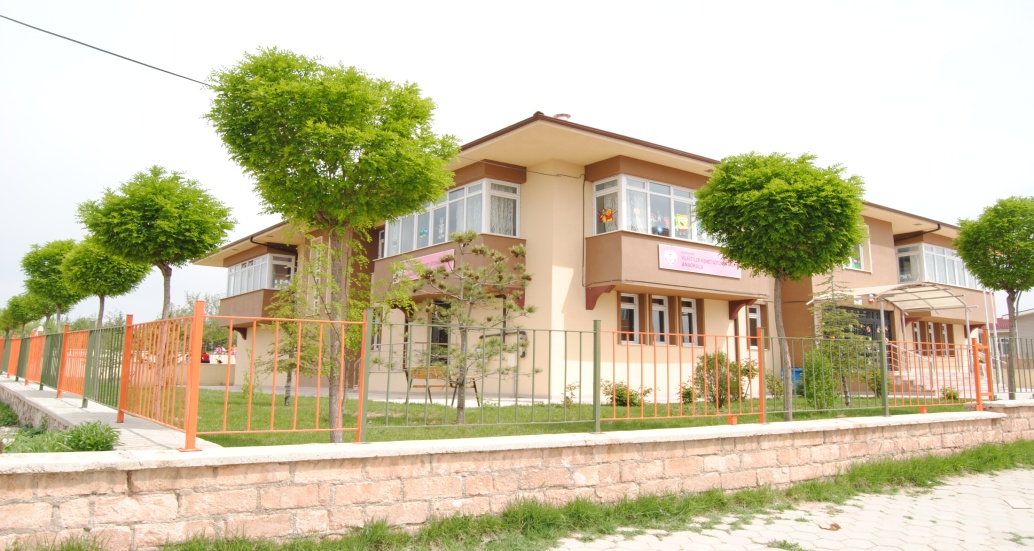 T.C.TEPEBAŞI KAYMAKAMLIĞITepebaşı İlçe Milli Eğitim MüdürlüğüVİLAYETLER HİZMET GÖTÜRME BİRLİĞİ ANAOKULU2015 - 2019 DÖNEMİSTRATEJİK PLANI PIRIL PIRIL BİR GELECEĞİN MİMARI OLACAKÇOCUKLARIMIZ İÇİNESKİŞEHİR 2016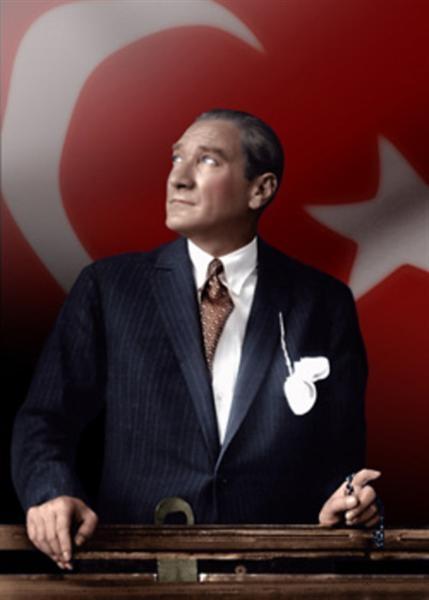 “Çalışmadan, yorulmadan, üretmeden, rahat yaşamak isteyen toplumlar, önce haysiyetlerini, sonra hürriyetlerini ve daha sonrada istiklal ve istikballerini kaybederler”.                                 Mustafa Kemal ATATÜRK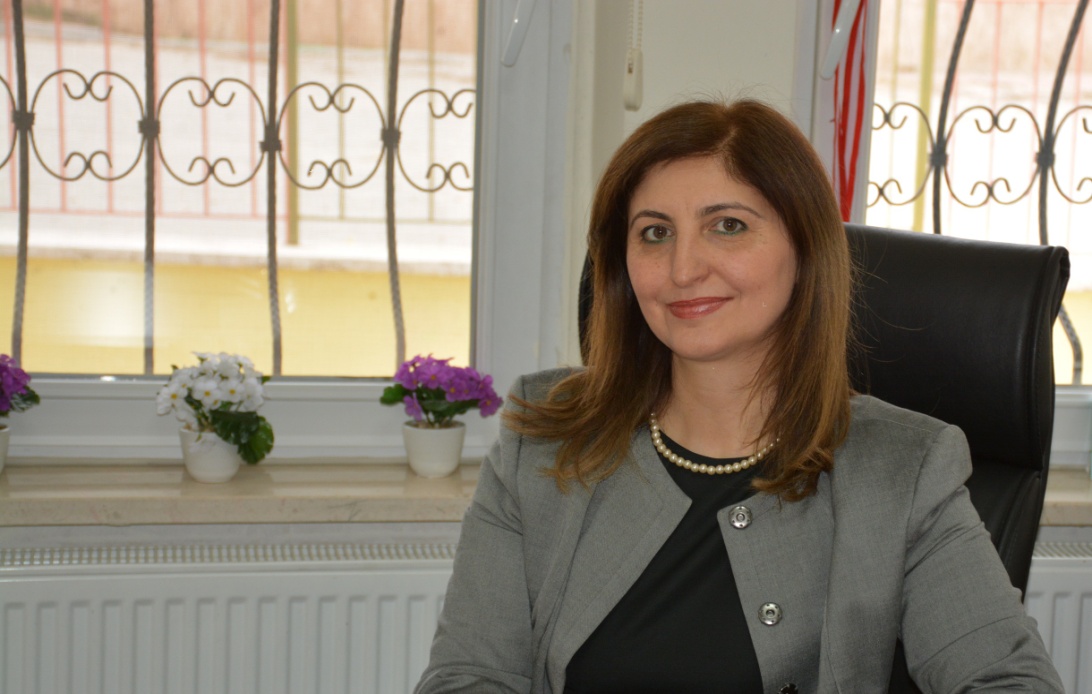 SUNUŞ       Bir kurumun, (hizmet verdiği kesimin ihtiyacına göre) kendisinden beklenen görevleri yerine getirebilmesi, doğru bir planlamaya ve bu planın doğru bir şekilde uygulanmasına bağlıdır. Bu kurum eğitime hizmet ediyorsa planlama daha da önem kazanmaktadır. Çünkü eğitimde yapılan hataların geri dönüşü ve tamiri mümkün değildir.        Okul öncesi eğitimi; 4-5-6 yaş grubundaki çocukların bedensel, zihinsel,duygusal ve sosyal yönden gelişmelerini destekleyen, onları toplumun kültürel değerleri doğrultusunda yönlendiren ve temel eğitim bütünlüğü içinde ilköğretime hazırlayan örgün eğitimin ilk basamağıdır. Öğrenim sürecinin en önemli basamağı olan bu dönemde edinilen beceriler yaşantının bütün evrelerini etkiler. Kurumun yüklenmiş olduğu bu büyük sorumluluğun tüm çalışanlar açısından bilinmesi ve çalışmalara doğru yön verebilme ancak stratejik plan ile mümkündür. “ Stratejik Plan” kurum çalışanları açısından şeffaflık ve yarınını bilmektir. Tüm kurum çalışanlarının el ele verip daha ileriye giderken “Ben” değil , “Biz” diyebilmesidir.Vilayetler Hizmet Götürme Birliği  Anaokulu olarak el birliğiyle çocuklarımıza daha iyi hizmet verebilmek için çabalayan ekibimize teşekkür eder başarılar dilerim.Emine MURAT                                                                                                                          Okul MüdürüGİRİŞ:         Kurum ve kuruluşlar başarılı olmak istiyorsa önce kendi kurumunu iyi tanımalı, ona göre amacını, hedefini ve yapacağı faaliyetleri gerçekçi olarak belirlemelidir. Elindeki imkânlar ölçüsünde hedefine en kısa yoldan ve en sağlıklı bir şekilde ulaşabilmek için planını iyi yapmak zorundadır.           Okulumuz tüm çalışmalarda olduğu gibi okullarda planlama önemli ve vazgeçilmezdir.Eğitim yönetiminin varlık nedeni hem eğitimin etkili yönetilmesi gereken bir kamu hizmeti olmasından, hem de eğitim sorunlarının zamanında etkili bir biçimde çözümlenmesinin kendine has bilgi, beceri ve tutum gerektirmesidir.           Eğitim uzun vadeli bir yatırımdır. Bu nedenle insan davranışlarında oluşturulan değişikliğin veya kazandırılan davranışların amaçlara ulaşma derecesini belirlemek güçtür. Her kurum gibi eğitim kurumları da küçük büyük birçok sorunla karşılaşır Bu sorunlar çözülmedikçe eğitim kurumları amaçlarını gerçekleştiremez. Bu güçlüğü ve sorunları yenmenin tek yolu, önceden belirlenmiş amaçları gerçekleştirmek için yapılması gereken işlerin saptanması ve izlenecek yolların seçilmesidir. Planlama, geleceğe bakma ve olası seçenekleri saptama süreci olup, bir anlamda geleceği düşünmedir.          Stratejik Planlama bir kurumda görev alan her kademedeki kişinin katılımını ve kurum yöneticisinin tam desteğini içeren sonuç almaya yönelik çabaların bütününü teşkil eder. Bu anlamda paydaşların ihtiyaç ve beklentileri, paydaşlar ve kurumun misyonu, hedefleri ve performans ölçümünün belirlenmesinde aktif rol oynamasını ifade eder. Bir stratejik plan aşağıda yer alan beş temel soruya verilen yanıtların yer aldığı bir rehber niteliği taşır:— Şu anda neredeyiz?— Nerede olmayı istiyoruz?— Gelişmemizi nasıl ölçebiliriz?— Olmak istediğimiz yere nasıl ulaşabiliriz?— Gelişmemize yönelik yol haritamızı nasıl saptayabiliriz ve denetleyebiliriz?Bu sorulara verilecek yanıtlar ve stratejik planın diğer unsurları stratejik planlama belgesinin içeriğini oluştururlar.          Stratejik yönetim, kurumun gelecekte yer alacağı pozisyonu belirlemeye yönelik süreci kapsamaktadır. Stratejik yönetim sürekli iyileştirme ve kaliteye yönelik çabalar, bütçeleme, kaynak planlaması, program değerlemesi performans gözlemleme ve raporlama faaliyetlerini bütünsel hale getirir. Uygulamada stratejik yönetim olmayabilir, ancak temel unsurlar arasında güçlü bir ilişkinin varlığı söz konusudur.         Stratejik planlama kalite yönetiminin söz konusu olduğu bir ortamda maksimum performans verir.         Bizlerde bu bilgiler ışığı altında okulumuzun 5yıllık, amaçlarını, hedeflerini ve faaliyetlerini belirleyerek Stratejik Planlamamızı yaptık.VİLAYETLER HİZMET GÖTÜRME  ANAOKULUStratejik Plan Hazırlama EkibiİÇİNDEKİLERKONULAR                                                                                                                    SAYFASUNUŞ ………………………………………………………………………………..………..5		GİRİŞ …………………………………………………………………………………………6	BÖLÜM 1STRATEJİK PLANLAMA SÜRECİ……………………………………………………….10STRATEJİK PLANIN AMACI…………………………………………………………………10STRATEJİK PLANIN KAPSAMI………………………………………………………………10STRATEJİK PLANLAMA YASAL DAYANAKLARI……………………………..STRATEJİK PLAN ÜST KURULU………………………………………………….STRATEJİK PLANLAMA EKİBİ…………………………………………………….ÇALIŞMA TAKVİMİ…………………………………………………………………..BÖLÜM 2DURUM ANALİZİ ………………………………………………………………… 		A) TARİHİ GELİŞİM…………………………………………………………………..OKULUN TARİHÇESİ VE YAPISI………………………………………….B) MEVCUT DURUM…………………………………………………………………MEVZUAT ANALİZİ…………………………………………………………..OKULUN PERSONEL YAPISI………………………………………………OKULUN ÖRGÜT YAPISI…………………………………………………..OKULUN ÖĞRENCİ DURUMU……………………………………………..-Öğrenci Sayısı Dağılımı……………………………………………..-Öğrenci Ödül Durumu………………………………………………..-Disiplin Durumu……………………………………………………….-Devamsız Öğrenci Sayısı……………………………………………-Sosyal Etkinlikler Durumu……………………………………………-Rehberlik Hizmetleri…………………………………………………..-Sosyal-Kültürel ve Sportif Faaliyetler……………………………….-Öğrenci Sınıf Geçme Verileri…………………………………………-Merkezi Sınavlardaki Başarı Durumu………………………………..OKULUN FİZİKİ İMKÂNLARI………………………………..-Bina Durumu……………………………………………………………-Fiziki Durumu…………………………………………………………..-Kuruluşun Teknolojik Altyapısı………………………………………..MALİ DURUM……………………………………………………………………C)PAYDAŞ ANALİZİ……………………………………………………………………PAYDAŞLARIN BELİRLENMESİ……………………………………………..PAYDAŞLARIN ÖNCELİKLENDİRİLMESİ…………………………………..D) GZFT (SWOT) ANALİZİ…………………………………………………………….KURUM İÇİ ANALİZ…………………………………………………………..KURUM DIŞI ANALİZ………………………………………………………..BÖLÜM 3GELECEĞE YÖNELİM………………………………………………………………..	MİSYONUMUZ…………………………………………………………………VİZYONUMUZ…………………………………………………………………	      İLKELERİMİZ/DEĞERLERİMİZ……………………………………………STRATEJİK AMAÇLAR, HEDEFLER, FAALİYETLER……………………………….STRATEJİK AMAÇ 1…………………………………………………………	Stratejik Hedef 1Stratejik Hedef 2	STRATEJİK AMAÇ 2………………………………………………………… 	…………………………………………..	PERFORMANS VE BÜTÇELEME	PERFORMANS GÖSTERGELERİ/HEDEF………………………………………	MALİYETLENDİRME/BÜTÇELEME………………………………………………		-Maliyet Tablosu…………………………………………………………..		-Kaynak Tablosu……………………………………………………………BÖLÜM 4İZLEME VE DEĞERLENDİRME ………………………………………………………	OKUL GELİŞİM PLANI………………………………………………………	ÇALIŞMA PLANI………………………………………………………………	İMZA SİRKÜSÜ………………………………………………………………STRATEJİK PLANLAMA SÜRECİ  Okulumuzun Stratejik Planına (2015-2019) Stratejik Plan Üst Kurulu ve Stratejik Planlama Ekibi tarafından, Okulumuzun toplantı salonunda, çalışma ve yol haritası belirlendikten sonra taslak oluşturularak başlanmıştır.Stratejik Planlama Çalışmaları kapsamında okul personelimiz içerisinden “Stratejik Plan Üst Kurulu” ve “Stratejik Planlama Ekibi” kurulmuştur. Önceden hazırlanan anket formlarında yer alan sorular katılımcılara yöneltilmiş ve elde edilen veriler birleştirilerek paydaş görüşleri oluşturulmuştur. Bu bilgilendirme ve değerlendirme toplantılarında yapılan anketler ve hedef kitleye yöneltilen sorularla mevcut durum ile ilgili veriler toplanmıştır.Stratejik planlama konusunda 2014 yılı Mart. ayında İl Milli Eğitim Müdürlüğü Ar-Ge Birimi tarafından gerçekleştirilen seminerlerle okul müdürü, müdür yardımcıları, öğretmenler ve bölüm şefleri olmak üzere paydaş katılımı sağlanmıştır. Seminerde Stratejik Plan hazırlama yasal nedenleri ve amaçları hakkındaki bilgilendirme, stratejik plan öğeleri ve planlama aşamalarına ilişkin konularda bilgiler alınmıştır.Stratejilerin Belirlenmesi;Stratejik planlama ekibi tarafından, tüm iç ve dış paydaşların görüş ve önerileri bilimsel yöntemlerle analiz edilerek planlı bir çalışmayla stratejik plan hazırlanmıştır. Bu çalışmalarda izlenen adımlar;1.Okulun var oluş nedeni (misyon), ulaşmak istenilen nokta  (vizyon) belirlenip okulumuzun tüm paydaşlarının görüşleri ve önerileri alındıktan da vizyona ulaşmak için gerekli olan stratejik amaçlar belirlendi. Stratejik amaçlar; a. Okul içinde ve faaliyetlerimiz kapsamında iyileştirilmesi, korunması veya önlem alınması gereken alanlarla ilgili olan stratejik amaçlar,b. Okul içinde ve faaliyetler kapsamında yapılması düşünülen yenilikler ve atılımlarla ilgili olan stratejik amaçlar,c. Yasalar kapsamında yapmak zorunda olduğumuz faaliyetlere ilişkin stratejik amaçlar olarak da ele alındı.2. Stratejik amaçların gerçekleştirilebilmesi için hedefler konuldu. Hedefler stratejik amaçla ilgili olarak belirlendi. Hedeflerin spesifik, ölçülebilir, ulaşılabilir, gerçekçi, zaman bağlı, sonuca odaklı, açık ve anlaşılabilir olmasına özen gösterildi. 3. Hedeflere uygun belli bir amaca ve hedefe yönelen, başlı başına bir bütünlük oluşturan,  yönetilebilir, maliyetlendirilebilir faaliyetler belirlendi. Her bir faaliyet yazılırken; bu faaliyet “amacımıza ulaştırır mı” sorgulaması yapıldı.4. Hedeflerin/faaliyetlerin gerçekleştirilebilmesi için sorumlu ekipler ve zaman belirtildi.5. Faaliyetlerin başarısını ölçmek için performans göstergeleri tanımlandı.6. Strateji, alt hedefler ve faaliyet/projeler belirlenirken yasalar kapsamında yapmak zorunda olunan faaliyetler, paydaşların önerileri, çalışanların önerileri, önümüzdeki dönemde beklenen değişiklikler ve GZFT (SWOT) çalışması göz önünde bulunduruldu.7. GZFT çalışmasında ortaya çıkan zayıf yanlar iyileştirilmeye, tehditler bertaraf edilmeye; güçlü yanlar ve fırsatlar değerlendirilerek kurumun faaliyetlerinde fark yaratılmaya çalışıldı; önümüzdeki dönemlerde beklenen değişikliklere göre de önlemler alınmasına özen gösterildi.8. Strateji, Hedef ve Faaliyetler kesinleştikten sonra her bir faaliyet maliyetlendirilmesi yapıldı.9. Maliyeti hesaplanan her bir faaliyetler için kullanılacak kaynaklar belirtildi.  Maliyeti ve kaynağı hesaplanan her bir faaliyet/projenin toplamları hesaplanarak bütçeler ortaya çıkartıldı.Yukarıdaki çalışmalar gerçekleştirildikten sonra Vilayetler Hizmet Götürme Birliği Anaokulunun 2015-2019 dönemi stratejik planına son halini vermek üzere İlçelere bağlı okullar İlçe Milli Eğitim Müdürlüklerine, Merkeze bağlı okullar ise İl Milli Eğitim Müdürlüğü Ar-Ge Birimine  arge26@meb.gov.tr elektronik posta gönderilerek veya elden götürülerek görüş istenmiştir. Görüşleri doğrultusunda son düzenlemeler yapılarak plan taslağı son halini almış ve onaya sunulmuştur.STRATEJİK PLANIN AMACISTRATEJİK PLANIN KAPSAMISTRATEJİK PLANLAMA YASAL DAYANAKLARI STRATEJİK PLAN ÜST KURULU STRATEJİK PLANLAMA EKİBİ                                                                                                                                 02/01/2016Emine MURAT                                                                                                                             Okul MüdürüA) TARİHİ GELİŞİMTARİHÇEMİZOkulumuzun inşaatı 2009 yılında Çamlıca mahallesinde zemin ve birinci kat olmak üzere başlamış olup,2010-2011 eğitim öğretim yılında faaliyete geçmiştir.Okulumuzun fiziksel koşulları 36-66 çocuklarının eğitimi için tasarlanmış olup ,çocuklarımızın güvenle eğitim alabilmeleri için yapılmıştır. Okulumuza 30 Eylül itibari ile 36 ayını dolduran 31 Mart itibari ile 67. Ayından gün almamış çocuklarımız kayıt yaptırılabilmektedir. Çocuklarımız  sabah ve öğle grupları olarak  12 ay eğitim alabilmektedir.Okulumuzda  1 Müdür 1 Müdür Yardımcısı  Aynı zamanda ,7 okulöncesi eğitimi öğretmeninden oluşan eğitim personeli ile 1memur ,ve  3  yardımcı personel görev yapmaktadır.Çocuklarımıza bakanlığımızın hazırlamış olduğu eğitim programları yenilikler ve teknolojik imkanlarla desteklenerek çocuk merkezli   eğitim verilmektedir. Okulumuz eğitimin yanı sıra teknolojik ve fiziksel açıdan da donanımlıdır. Okulumuzda sabah kahvaltısı ve ikindi kahvaltısı olmak üzere iki öğün yemek çıkarılmaktadır.Yemek listelerinin hazırlanmasında çocukların günlük ihtiyaçlarını karşılayabilecek dengeli beslenme ve günlük kalori,protein alımına uygun yiyeceklerin seçilmesine özen gösterilmektedir.Velilerimiz de eğitim dışında unutulmayıp,aile katılım programlarıyla eğitime dahil edilmekte,okul-aile-çocuk üçgeni sağlam temeller üzerine kurulu bir eğitim anlayışıyla hareket edilmektedir.Her yıl veli ve personel memnuniyet anketi düzenli olarak yapılmakta,gelen istek ve görüşler doğrultusunda çalışmalarımıza yön verilmektedir.Sınıfların ve okulun sık sık havalandırılarak,temizlik ve hijyene gerekli özen gösterilmekte,öğrenci ve personelin sağlık taramaları düzenli olarak yapılmaktadır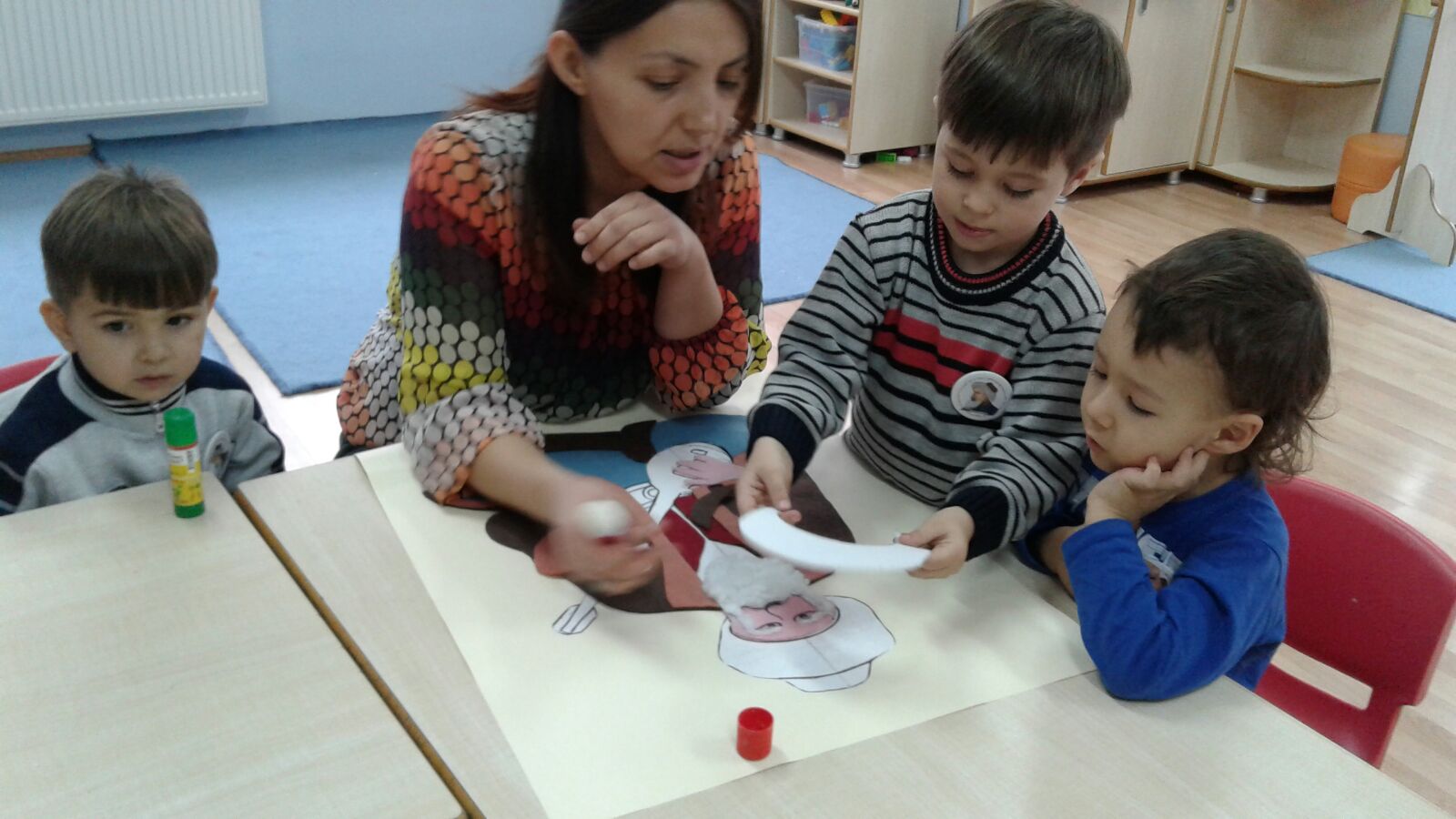 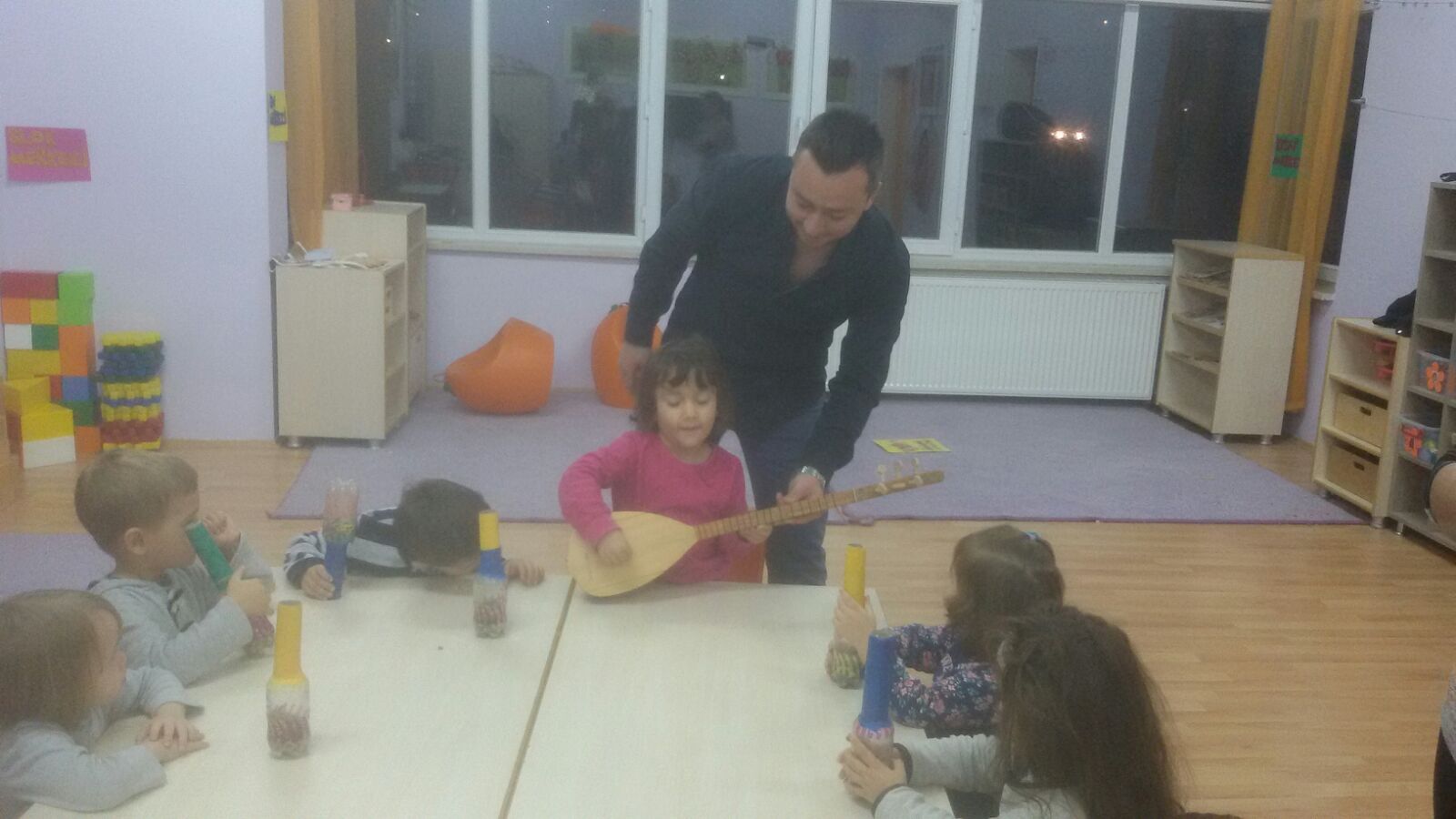 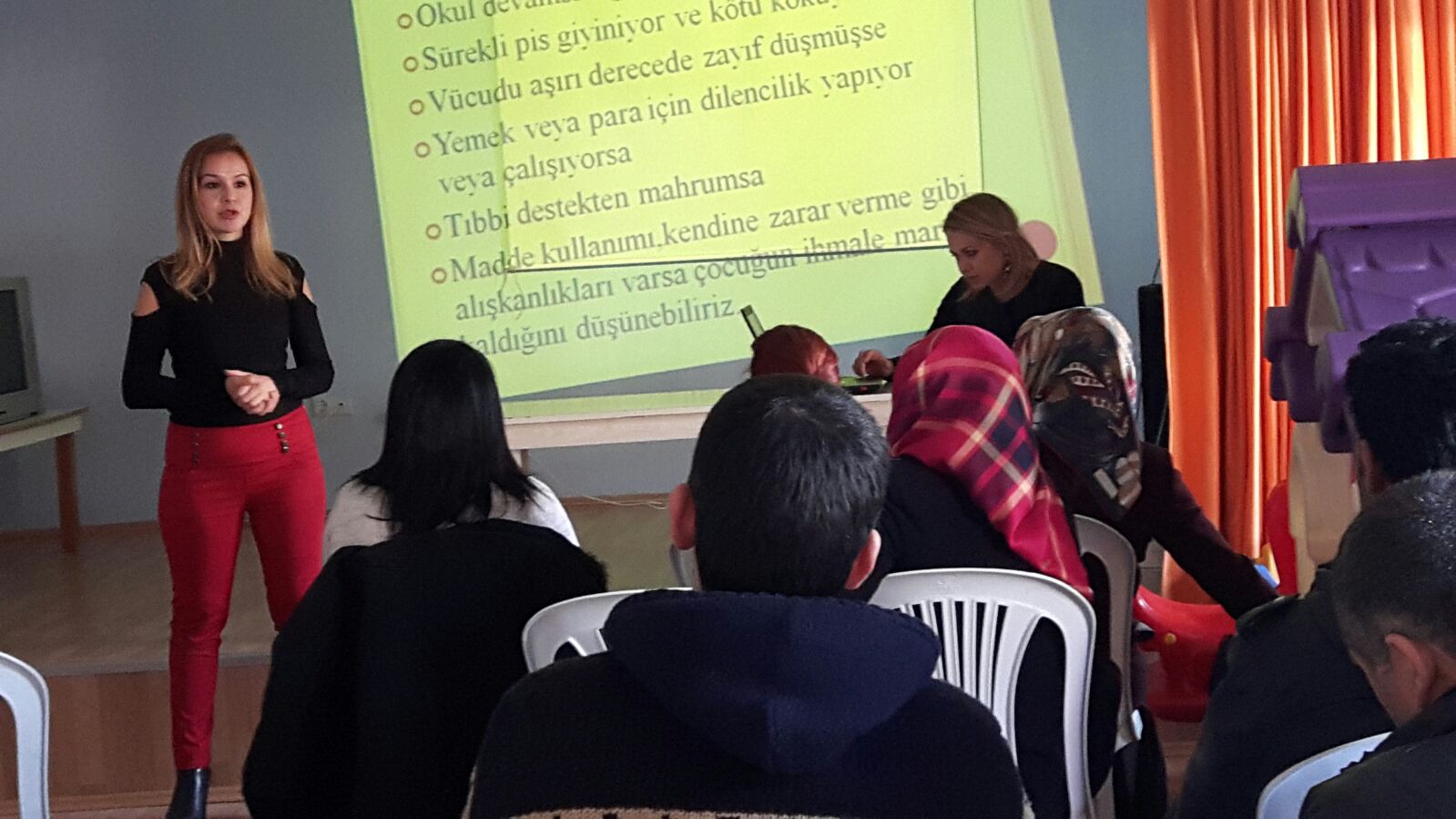 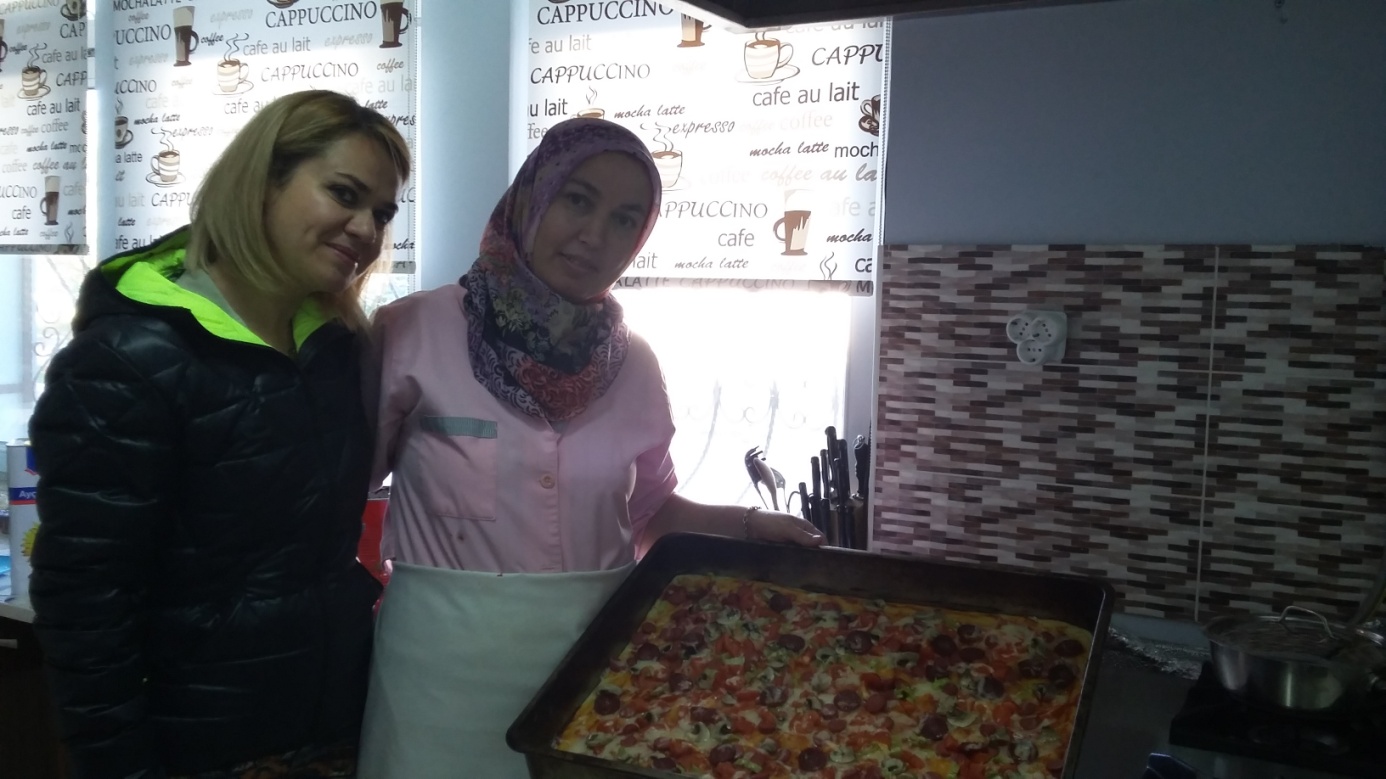 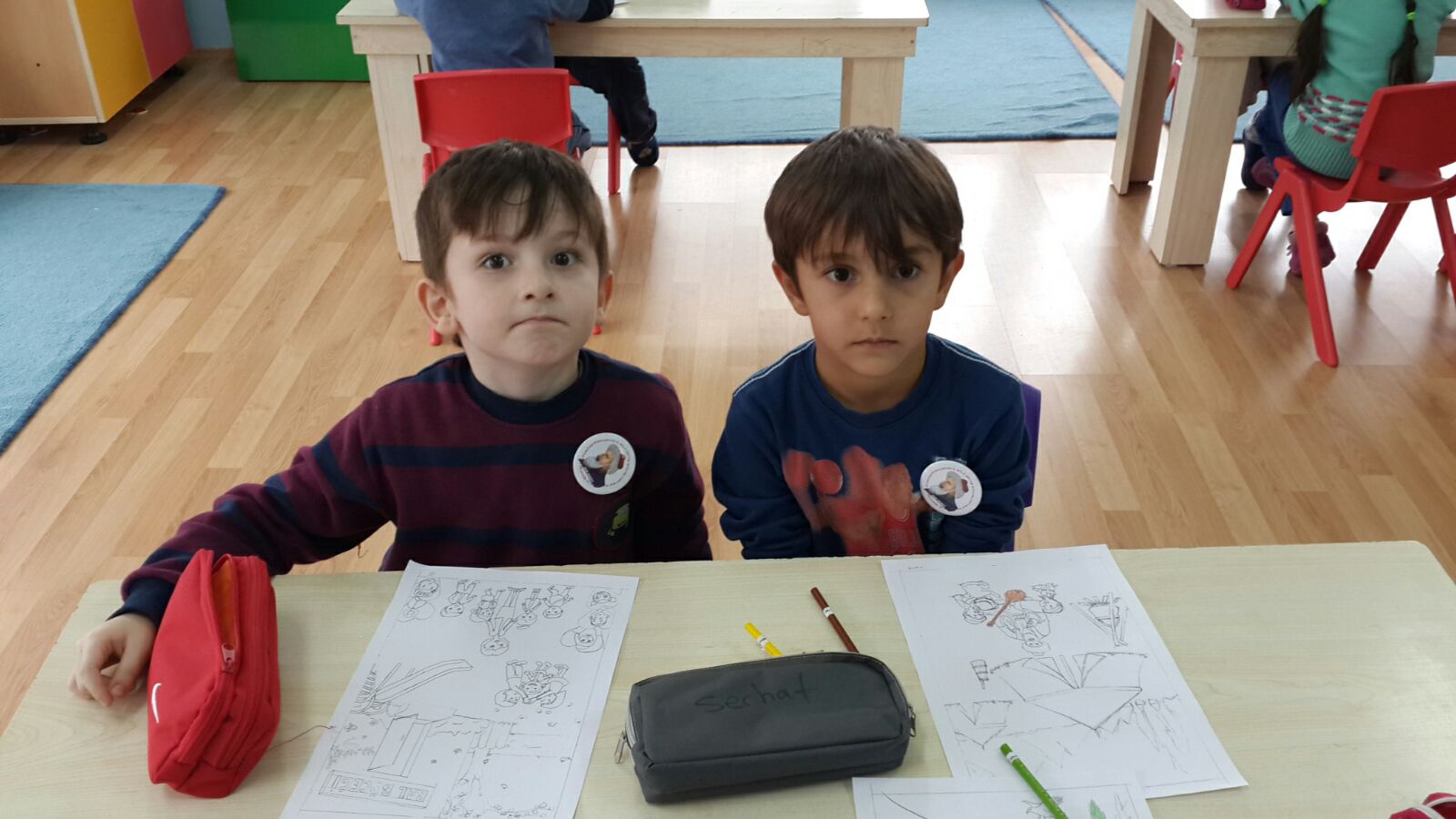 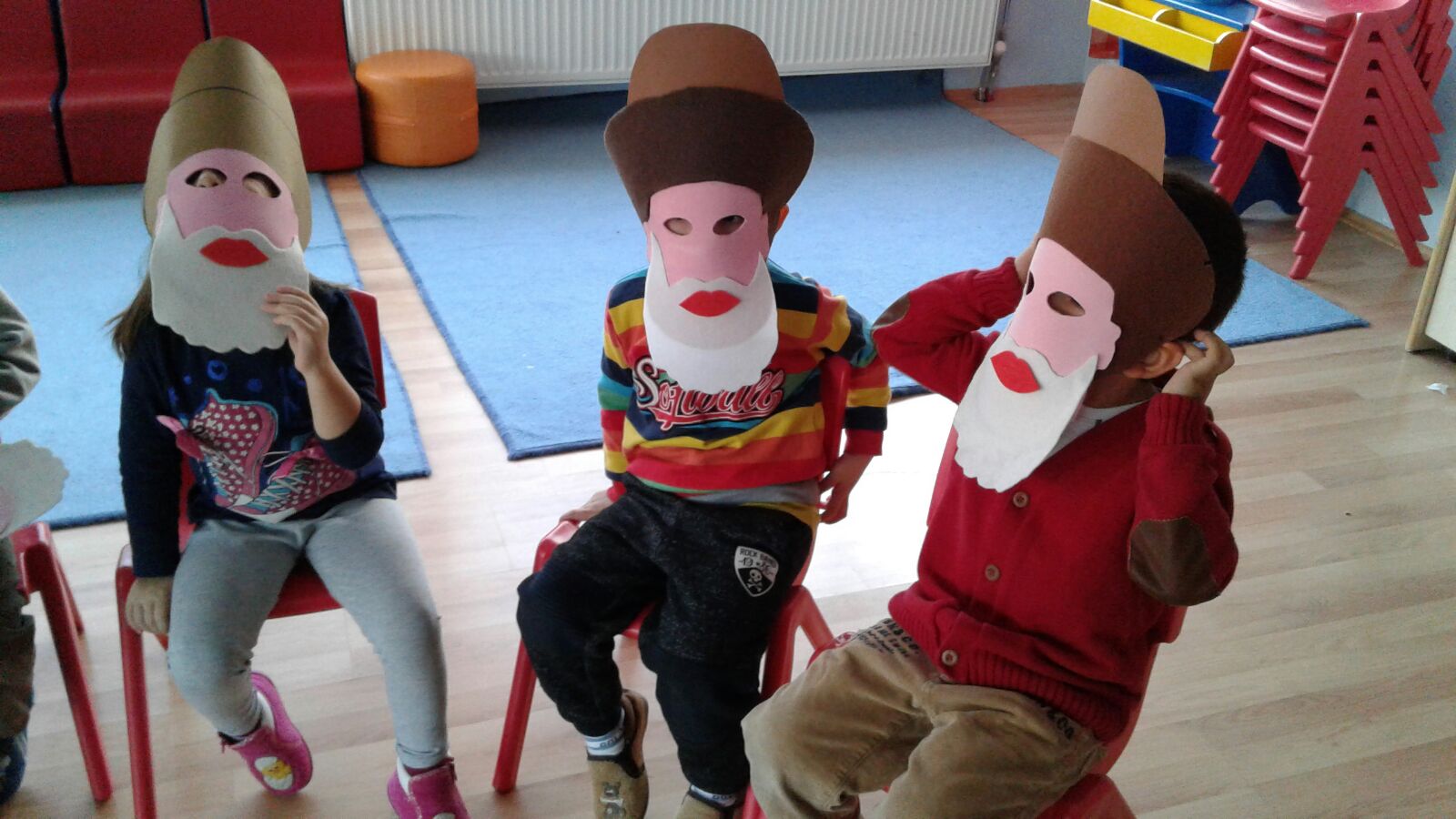 B) MEVCUT DURUM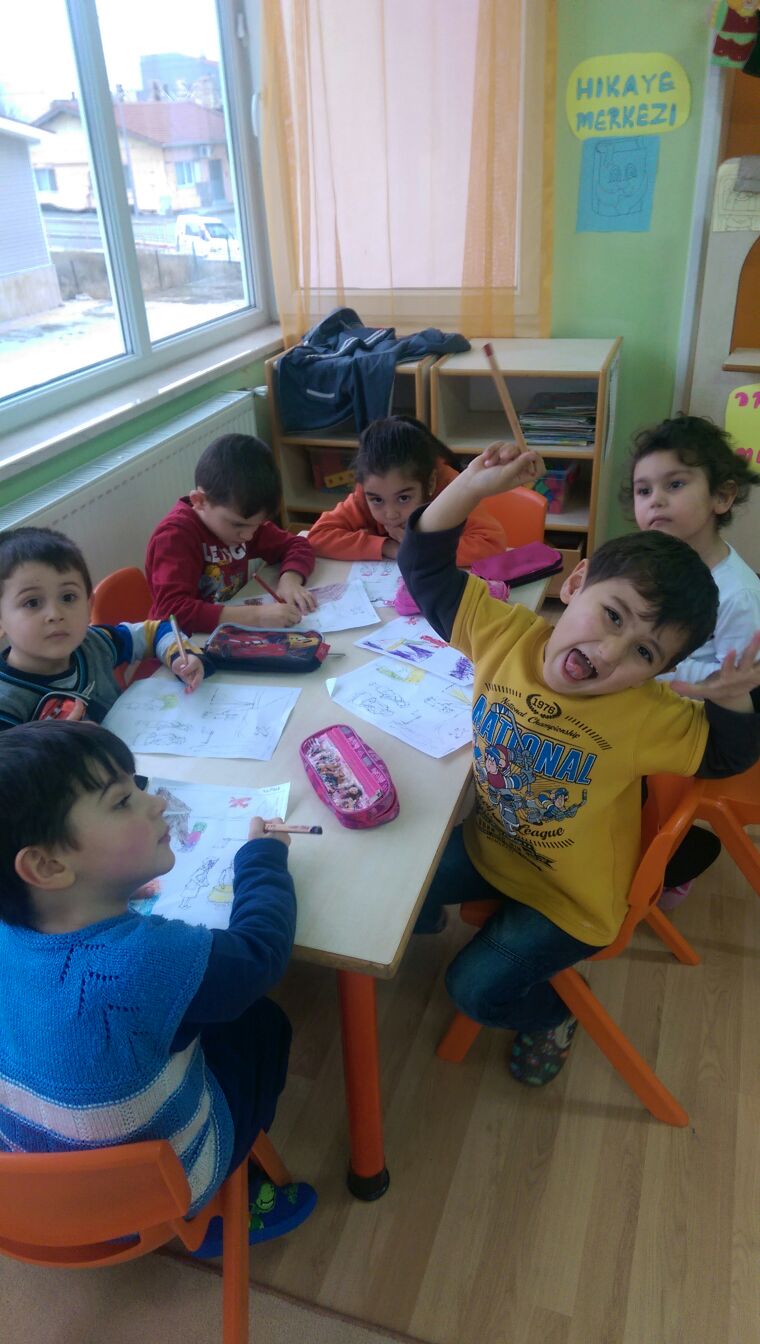 MEVZUAT ANALİZİYasal YükümlülüklerOKULUN PERSONEL YAPISIOKULUN ÖRGÜT YAPISIOkul/Kurumlarda Oluşturulan Komisyon ve Kurullar:İnsan Kaynakları 2015 Yılı Kurumdaki Mevcut Yönetici Sayısı:   	 	Kurum Yöneticilerinin Eğitim Durumu:  	 	Kurum Yöneticilerinin Yaş İtibari ile dağılımı:İdari Personelin Hizmet Süresine İlişkin Bilgiler:           		İdari Personelin Katıldığı Hizmet-içi Eğitim Programları:2015/2016 Yılı Kurumdaki Mevcut Öğretmen Sayısı:   		Öğretmenlerin Yaş İtibari ile Dağılımı: 	Öğretmenlerin Hizmet Süreleri:Destek Personele (Hizmetli- Memur) İlişkin Bilgiler:2015/2016 Yılı Kurumdaki Mevcut Hizmetli/ Memur Sayısı:Çalışanların Görev Dağılımı OKULUN ÖĞRENCİ DURUMUÖğrenci Sayısı DağılımıDevamsız Öğrenci SayısıRehberlik HizmetleriPROJELER Beslenme Dostu Okul Beyaz BayrakMinik TemaDeğerler EğitimiGeçmişten geleceğe iz bırakanlar projesi.Eco Okul ProjeleriOKULUN FİZİKİ İMKÂNLARIBina DurumuFiziki DurumuKuruluşun Teknolojik AltyapısıMALİ DURUMC)PAYDAŞ ANALİZİFAALİYET ALANLARI İLE ÜRÜN VE HİZMETLERİN BELİRLENMESİ1) Öğrencilere Atatürk ilke ve inkılâplarını benimsetme2) Öğrencilere milli, manevi ve evrensel değerleri tanıtma3) Öğrencileri,  sosyal, kültürel, eğitsel, bilimsel, sportif ve sanatsal yönden geliştirme4) Öğretim programları doğrultusunda öğrencileri hayata ve üst öğrenim kurumlarına hazırlama5) Öğrencileri eğitim teknolojilerinden yararlandırma6) Okul aile işbirliğini sağlama7) Okul çevre ilişkilerini geliştirme8) Çevresindeki gelişmelere duyarlı olma, çevrenin gelişimine destek olma9) Çevresindeki kişi/kurum/kuruluşlarla ortak iyileştirme çalışmaları başlatma, sürdürme10) Velileri öğrencileri hakkında bilgilendirme11) Öğrencilere rehberlik ve danışmanlık yapma12) Okul öncesi eğitim hizmeti verme13) Öğrenci akademik başarısını izleme14) Bina donanım ve araç gereçleri kullanılır durumda tutma ve geliştirme15) Okul gelişimi için projeler geliştirme16) Öğrencilerin kayıt kabul ve devam-devamsızlığını takip etme17) Öğrenci davranışlarını izleme, değerlendirme, geliştirme18) Öğrencilerin durumlarına uygun belgeleri yeri ve zamanı geldikçe düzenleme19) Çalışanların özlük haklarını takip etme20) Okulun taşınır mallarını kayıt altında tutma, ihtiyaçlar doğrultusunda kullanma21) Çalışanların kariyer ve mesleki gelişimini destekleme22) Defter ve dosyaları düzenli tutma23) Başarıları ve olumlu davranışları ödüllendirme24) Okulun her türlü kaynağını etkili ve verimli kullanma25) Okul paydaşlarının memnuniyetini sağlama26) Okul paydaşlarının dilek öneri ve şikâyetleri doğrultusunda iyileştirme yapma27) Toplumsal ve sosyal sorumlulukları yerine getirmeOKUL İÇİN ÜRÜN/HİZMET LİSTESİFAALİYET ALANLARI , ÜRÜN VE HİZMETLER2.4. PAYDAŞLARIN BELİRLENMESİPaydaş Analizi MatrisiGZFT (SWOT) ANALİZİKURUM İÇİ ANALİZKURUM DIŞI ANALİZMİSYONUMUZVİZYONUMUZİLKELERİMİZ/DEĞERLERİMİZ4.2. KURUMSAL İLKELERİMİZ 1- Atatürk ilkelerini kendine Kılavuz edinmiş, yurttaşlık bilincine sahip nitelikli bireyler yetiştirmek2- Ferdin ve toplumun ihtiyaçları göz önünde bulundurmak3- Çalışanlarının ve öğrencilerinin mutlu olduğu bir eğitim –    öğretim ortamı oluşturmak.4- Sevgi, saygı ve hoşgörülüye dayalı  kaliteli, öğrenci merkezli eğitim – öğretim yapmak.5- Veli desteğine önem vermek.6- Sosyal etkinlikleri yeterince önemsemek.7- Okulun fiziki yapısını iyileştirmek.8- Sürekli gelişimi benimsemek.9- Ekip ruhuyla çalışmak.10- Çevresi ile uyumlu, paylaşımcı, katılımcı, dayanışma bilincine sahip ve demokrasiyi özümsemiş bireyler yetiştirmek.11- Hiçbir ayrımcılık yapmamak...4.3. KURUMSAL DEĞERLERİMİZOkul çalışanları olarak;1- Atatürk Milliyetçiliğine ve Atatürk İlke ve İnkılâplarına bağlıyız.2- İnsan ilişkilerimizde sevgi, saygı ve hoşgörüye önem veririz.3-Çalışanların beklenti, duygu ve düşüncelerine değer verir, birlik ve beraberlik içerisinde çalışırız.4- Çalışmalarımızda objektiflik ilkesini göz önüne alırız.5- Eğitim-öğretim etkinliklerimizi, bilimsel gelişmelerin ve bilimsel kuramların ışığında ve milli eğitim mevzuatına uygun bir şekilde düzenleriz.
TEMALAR, STRATEJİK AMAÇ VE HEDEFLERTEMA 1VİLAYETLER HİZMET GÖTÜRME BİRLİĞİ ANAOKULU STRATEJİK PLANI   2015-2019 YILI EYLEM PLANISTRATEJİK AMAÇ HEDEF FAALİYET TABLOSUVİLAYETLER HİZMET GÖTÜRME BİRLİĞİ ANAOKULU STRATEJİK PLANI   2015-2019 YILI EYLEM PLANISTRATEJİK AMAÇ HEDEF FAALİYET TABLOSUVİLAYETLER HİZMET GÖTÜRME BİRLİĞİ ANAOKULU STRATEJİK PLANI   2015-2019 YILI EYLEM PLANISTRATEJİK AMAÇ HEDEF FAALİYET TABLOSUTEMA2VİLAYETLER HİZMET GÖTÜRME BİRLİĞİ ANAOKULU STRATEJİK PLANI   2015-2019 YILI EYLEM PLANISTRATEJİK AMAÇ HEDEF FAALİYET TABLOSUVİLAYETLER HİZMET GÖTÜRME BİRLİĞİ ANAOKULU STRATEJİK PLANI   2015-2019 YILI EYLEM PLANISTRATEJİK AMAÇ HEDEF FAALİYET TABLOSUVİLAYETLER HİZMET GÖTÜRME BİRLİĞİ ANAOKULU STRATEJİK PLANI   2015-2019 YILI EYLEM PLANISTRATEJİK AMAÇ HEDEF FAALİYET TABLOSUTEMA 3VİLAYETLER HİZMET GÖTÜRME BİRLİĞİ ANAOKULU STRATEJİK PLANI   2015-2019 YILI EYLEM PLANISTRATEJİK AMAÇ HEDEF FAALİYET TABLOSUVİLAYETLER HİZMET GÖTÜRME BİRLİĞİ ANAOKULU STRATEJİK PLANI   2015-2019 YILI EYLEM PLANISTRATEJİK AMAÇ HEDEF FAALİYET TABLOSUVİLAYETLER HİZMET GÖTÜRME BİRLİĞİ ANAOKULU STRATEJİK PLANI   2015-2019 YILI EYLEM PLANISTRATEJİK AMAÇ HEDEF FAALİYET TABLOSUVİLAYETLER HİZMET GÖTÜRME BİRLİĞİ ANAOKULU STRATEJİK PLANI   2015-2019 YILI EYLEM PLANISTRATEJİK AMAÇ HEDEF FAALİYET TABLOSUTEMA4 VİLAYETLER HİZMET GÖTÜRME BİRLİĞİ ANAOKULU STRATEJİK PLANI   2015-2019 YILI EYLEM PLANISTRATEJİK AMAÇ HEDEF FAALİYET TABLOSU		VİLAYETLER HİZMET GÖTÜRME BİRLİĞİ ANAOKULU STRATEJİK PLAN MALİYET TABLOSU10. İzleme Ve Değerlendirme		Faaliyetlerin izleme ve değerlendirmesi yapılırken ve faaliyet tamamlandıktan sonra aşağıdaki tablolar kullanılacaktır. Faaliyetlerin izleme ve değerlendirilmesi her yılın sonunda bir kere yapılacaktır. Faaliyetler tamamlandıkça ihtiyaca ve ihtiyaç sıklığına göre de yapılabilecektir.VİLAYETLER HİZMET GÖTÜRME BİRLİĞİ ANAOKULU FAALİYET İZLEME VE DEĞERLENDİRME RAPORUONAYEkip Üyeleri;        						…./…/……..									                                                                              	   Okul/Kurum Müdürü                                                                                                        OnayİMZA SİRKÜLERİOKUL KİMLİK BİLGİSİOKUL KİMLİK BİLGİSİOKUL KİMLİK BİLGİSİOKUL KİMLİK BİLGİSİOKUL KİMLİK BİLGİSİOKUL KİMLİK BİLGİSİİLİ:                        ESKİŞEHİR                 İLİ:                        ESKİŞEHİR                 İLİ:                        ESKİŞEHİR                 İLÇESİ:                TEPEBAŞI                  İLÇESİ:                TEPEBAŞI                  İLÇESİ:                TEPEBAŞI                  OKULUN ADI: VİLAYETLER HİZMET GÖTÜRME BİRLİĞİ ANAOKULUOKULUN ADI: VİLAYETLER HİZMET GÖTÜRME BİRLİĞİ ANAOKULUOKULUN ADI: VİLAYETLER HİZMET GÖTÜRME BİRLİĞİ ANAOKULUOKULUN ADI: VİLAYETLER HİZMET GÖTÜRME BİRLİĞİ ANAOKULUOKULUN ADI: VİLAYETLER HİZMET GÖTÜRME BİRLİĞİ ANAOKULUOKULUN ADI: VİLAYETLER HİZMET GÖTÜRME BİRLİĞİ ANAOKULUOKULA İLİŞKİN GENEL BİLGİLEROKULA İLİŞKİN GENEL BİLGİLEROKULA İLİŞKİN GENEL BİLGİLERPERSONEL İLE İLGİLİ BİLGİLERPERSONEL İLE İLGİLİ BİLGİLERPERSONEL İLE İLGİLİ BİLGİLEROkul Adresi: ÇAMLICA MAHALLESİ GURBET SOK NO:70Okul Adresi: ÇAMLICA MAHALLESİ GURBET SOK NO:70Okul Adresi: ÇAMLICA MAHALLESİ GURBET SOK NO:70KURUMDA ÇALIŞAN PERSONEL SAYISISayılarıSayılarıOkul Adresi: ÇAMLICA MAHALLESİ GURBET SOK NO:70Okul Adresi: ÇAMLICA MAHALLESİ GURBET SOK NO:70Okul Adresi: ÇAMLICA MAHALLESİ GURBET SOK NO:70KURUMDA ÇALIŞAN PERSONEL SAYISIErkekKadınOkul Telefonu222 340 05 50222 340 05 50Yönetici2Faks222 340 07 03222 340 07 03Okulöncesi Öğretmeni7Elektronik Posta Adresi972157@meb.k12.tr972157@meb.k12.trBranş Öğretmeni0Web sayfa adresihttp://eskisehirvilayetleranaokulu.meb.k12.trhttp://eskisehirvilayetleranaokulu.meb.k12.trRehber Öğretmen0Öğretim ŞekliNormal(     )İkili(   x   )Memur1Okulun Hizmete Giriş Tarihi20102010Yardımcı Personel3Kurum Kodu972157972157Toplam13OKUL VE BİNA DONANIM BİLGİLERİOKUL VE BİNA DONANIM BİLGİLERİOKUL VE BİNA DONANIM BİLGİLERİOKUL VE BİNA DONANIM BİLGİLERİOKUL VE BİNA DONANIM BİLGİLERİOKUL VE BİNA DONANIM BİLGİLERİToplam Derslik Sayısı55Kütüphane Var(    )Yok(   x )Kullanılan Derslik Sayısı55Çok Amaçlı SalonVar(   X )Yok(    )İdari Oda Sayısı33Çok Amaçlı SahaVar(    )Yok(    )Laboratuvar Sayısı00ÖĞRENCİ BİLGİLERİErkekErkekKızToplamToplam36-48363620565648-663232265858Genel Toplam686846114114BÖLÜM 1   STRATEJİK PLANLAMA SÜRECİAMAÇBu stratejik plan dokümanı, okulumuzun güçlü ve zayıf yönleri ile dış çevredeki fırsat ve tehditler göz önünde bulundurularak, eğitim alanında ortaya konan kalite standartlarına ulaşmak üzere yeni stratejiler geliştirmeyi ve bu stratejileri temel alan etkinlik ve hedeflerin belirlenmesini amaçlamaktadır.KAPSAMBu stratejik plan dokümanı Vilayetler Hizmet Götürme Birliği Anaokulunun 2015–2019 yıllarına dönük stratejik amaçlarını, hedeflerini ve performans göstergelerini kapsamaktadır.DAYANAKDAYANAKSIRA NOREFERANS KAYNAĞININ ADI15018 yılı Kamu Mali Yönetimi ve Kontrol Kanunu210. Kalkınma Planı (2014-2018)3Yüksek Planlama Kurulu Kararları4DPT Müsteşarlığı tarafından hazırlanan Kamu İdareleri İçin Stratejik Planlama Kılavuzu5Maliye Bakanlığı Tarafından Hazırlanan Performans Esaslı Bütçeleme Rehberi6Kamu İdareleri Faaliyet Raporlarının Düzenlenmesi ile Bu İşlemlere İlişkin Diğer Esas ve Usuller Hakkında Yönetmelik762. Hükümet Eylem Planı8Milli Eğitim Bakanlığı Stratejik Planı9İl Milli Eğitim Müdürlüğü Stratejik Planı102013/26 No’lu Genelge1129072 sayılı MEBI OKUL ÖNCESİ EĞİTİM VE İLKÖĞRETİM KURUMLARI YÖNETMELİĞİOKUL GELİŞİM YÖNETİM EKİBİMİZOKUL GELİŞİM YÖNETİM EKİBİMİZOKUL GELİŞİM YÖNETİM EKİBİMİZSIRA NOADI SOYADI GÖREVİ1EMİNE MURATOKUL MÜDÜRÜ2ÖZDEN CEZMİÖĞRETMEN3İPEK BAYRAKÇIÖĞRETMEN4FERİHAN ORTATEPEOKUL AİLE BİRLİĞİ BAŞKANI5HAYRİYE BAŞEROKUL AİLE BİRLİĞİ YÖNETİM KURULU ÜYESİOKUL GELİŞİM YÖNETİM EKİBİMİZOKUL GELİŞİM YÖNETİM EKİBİMİZOKUL GELİŞİM YÖNETİM EKİBİMİZSIRA NOADI SOYADI GÖREVİ1ÖZNUR GÖKMÜDÜR YARDIMCISI (ÜST KURUL ÜYESİ OLMAYACAK)2PAKİZE KIVRAKÖĞRETMEN3CANAN ERTÜRKÖĞRETMEN4GÖKSUN KARAKOÇÖĞRETMEN5ESMA ÖNELÖĞRETMEN6HATİCE BAKKALOKUL AİLE BİRLİĞİ TEMSİLCİLERİBÖLÜM 2: MEVCUT DURUM ANALİZİYASAL YÜKÜMLÜLÜKDAYANAKAYRILAN MALİ KAYNAKÖRGÜT/ İNSAN KAYNAĞIDEĞERLENDİRMEKanun, tüzük, yönetmelik,yönerge, genelge, plân,program ve amirlerlekendilerine verilen görevleri yapmak222sayılıilköğretim veeğitim kanunu- Yetersiz- Yeterli- GüçlendirilmeliGörev alanındaki hizmetlerindaha iyi yürütülmesi vegeliştirilmesini sağlamak,gerektiğinde ilgili makamlarateklifte bulunmak,1739 sayılı millieğitim temelkanunu-Yetersiz-Yetersiz-GüçlendirilmeliGörev alanındaki okul vekurumlarda eğitimfaaliyetlerinin Atatürk ilke veinkılâpları doğrultusundayürütülmesini takip etmek,okul ve kurumlar ileöğrencilerin her türlü bölücü,yıkıcı ve zararlı etkilerdenkorunmasını sağlayıcıtedbirler almak,657 sayılı devletmemurlarıkanunu,1739 sayılıkanun,222 sayılıkanun- Yetersiz- Yeterli-GüçlendirilmeliÖzlük Haklar 222,1739,2140,4306,439,6245,657 sayılıkanunlar- Yetersiz- Yetersiz-GüçlendirilmeliEğitim- Öğretim222,1739,7201,2140 ve 739sayılı kanunlar,2006/ 97 sayılıgenelge, sosyaletkinlikleryönetmeliği- Yetersiz- Yetersiz-GüçlendirilmeliDemirbaşlarTaşınır mallaryönetmeliği2007/24 genelge- Yetersiz- Yetersiz-GüçlendirilmeliDevlet binalarını işletme vebakımı13999 sayı,27/10/1971tarihliyönetmelik- Yetersiz- Yetersiz-GüçlendirilmeliYangından KorunmaYönetmeliği7126 sayılı sivilsavunmakanununun ek9.maddesi- Yetersiz- Yetersiz-GüçlendirilmeliSivil Savunma 7126 sayılı sivilsavunmakanunu veekleri- Yeterli- Yeterli-GüçlendirilmeliYasal YükümlülükDayanakAyrılan MaliKaynakÖrgüt / İnsanKaynağıDeğerlendirmeMal bildirimindebulunulması, rüşvet veyolsuzlukla mücadele3628- Yeterli- Yeterli-GüçlendirilmeliKamu İhale kanunu  4734- Yetersiz- Yetersiz-GüçlendirilmeliDevlet memurları sicilyönetmeliği19255- Yetersiz- Yetersiz-GüçlendirilmeliÖğretmenlerin atama ve yer değiştirme yönetmeliği657,1739,3797- Yetersiz - Yetersiz -GüçlendirilmeliOkul Aile Birliği yönetmeliği 1739,5257- Yetersiz- Yetersiz-GüçlendirilmeliKamu görevlileri sendikalarıkanunu4688- Yetersiz - Yetersiz -Güçlendirilmeli2010 YILI YÖNETİCİ VE ÖĞRETMEN DURUMU2010 YILI YÖNETİCİ VE ÖĞRETMEN DURUMU2010 YILI YÖNETİCİ VE ÖĞRETMEN DURUMU2010 YILI YÖNETİCİ VE ÖĞRETMEN DURUMU2010 YILI YÖNETİCİ VE ÖĞRETMEN DURUMU2010 YILI YÖNETİCİ VE ÖĞRETMEN DURUMU2010 YILI YÖNETİCİ VE ÖĞRETMEN DURUMU2010 YILI YÖNETİCİ VE ÖĞRETMEN DURUMUSIRA NOGöreviEK TLisansY.LisansUzman1MÜDÜR 11102MÜDÜR YARDIMCISI1113OKUL ÖNCESİ ÖĞRETMENİ77745TOPLAM900SIRA NOGöreviEKT1MEMUR0112HİZMETLİ0003SÖZLEŞMELİ PERSONEL0004GEÇİCİ PERSONEL033TOPLAM 044Kurul/Komisyon AdıGörevleriSatın Alma komisyonuSatın alma komisyonu, ihtiyaç duyulan anaokullarında müdür yardımcısının başkanlığında okul müdürlüğünce yapılacak satın alma işlerini düzenlemek ve yürütmek üzere öğretmenler kurulunda seçilecek üç öğretmen ve muhasebeden sorumlu bir memurdan oluşturulur.Okul ile Birliği Gelirleri Harcama Kom.Okul-Aile Birliği Harcama Komisyonu; genel kurulca seçilen beş veli tarafından oluşturulur.Kurul okul ile ilgili harcamaları yapmak ve hesabını tutmakla sorumludur.Muayene ve Teslim Alma Kom.Okul müdürlüklerince yapılan mal ve hizmet alımlarında Taşınır Mal Yönetmeliği hükümleri göz önünde bulundurularak muayene ve kabul komisyonu kurulur. Bu komisyon, müdür başyardımcısı veya müdür tarafından görevlendirilecek bir müdür yardımcısının başkanlığında öğretmenler kurulunca bir yıl için seçilen bir öğretmen, ambar memuru, taşınır mal kayıt ve kontrol memuru, varsa sağlık personeli ve bir nöbetçi öğretmenden oluşur. Ana sınıfı bulunan okullarda okul öncesi öğretmenlerinden de bu komisyona bir üye seçilir.Sosyal Etkinlik komisyonuSosyal Etkinlik komisyonu: Müdürün veya görevlendireceği müdür yardımcısının başkanlığında  iki öğretmen den oluşurDemirbaş Sayımı KomisyonuTaşınır sayımları, harcama yetkilisince, kendisinin veya görevlendireceği bir kişinin başkanlığında taşınır kayıt ve kontrol yetkilisinin de katılımıyla, en az üç kişiden oluşturulan sayım kurulu tarafından yapılır. Muayene Ve teslim alma komisyonu bu işlemi yürütür.Özel Gün ve Haftalar Kut. Kom.Tören programı her okulda, müdür veya görevlendireceği bir müdür yardımcısının başkanlığında en az iki öğretmen komisyonca hazırlanır ve uygulanırOkul Sütü KomisyonuOkul sütü komisyonu, ihtiyaç duyulan ilköğretim kurumlarında müdür veya müdür yardımcısının başkanlığında Milli Eğitim Müdürlüğünce dağıtımı yapılan okul sütlerinin teslim alınması ,sayımı ve tüketim süreci ile ilgilenmek üzere öğretmenler kurulunda seçilecek üç öğretmen TKY Kalite KuruluKalite kurulu, birim amirinin başkanlığında, birimin konuyla ilgili kritik sorumluluklarını üstlenmiş, yeterli bilgi ve beceriye sahip en az beş kişiden oluşur .Sıra
NoGöreviErkekKadınToplam1Müdür112Müdür Yrd.11Eğitim Düzeyi2015/2016 Yılı İtibari İle2015/2016 Yılı İtibari İleEğitim DüzeyiKişi Sayısı%ÖnLisans--Lisans2100Yüksek Lisans--Yaş Düzeyleri2015/2016  Yılı İtibari İle2015/2016  Yılı İtibari İleYaş DüzeyleriKişi Sayısı%20-30--30-4015040-5015050+...Hizmet SüreleriKişi Sayısı 1-3 Yıl          -4-6 Yıl -7-10 Yıl-11-15 Yıl116-20 Yıl21+....... üzeri1Adı ve SoyadıGöreviKatıldığı Çalışmanın AdıEmine MURATMüdürWeb tabanlı Başvuru Hizmetleri SemineriEtik-Etkili İletişim Çatışma Yönetimi, Değişim Yönetimi SemineriOkullarda İlkyardım İlk Müdahale SemineriOkul Sağlığı SemineriÖzel Eğitim semineriİntel Öğretmen Programı Liderlik ForumuResmi Yazışma, Arşiv Yönetimi ve Saklama kuralları semineriTaşınır Mal Yönetmeliği Se3mineriZirvedekilerle Buluşma Yönetici Eğitimi Semineriİnceleme ve Soruşturma Teknikleri SemineriÖznur GÖKMüdür YardımcısıSınıf Okulöncesi Öğretmenlerine Yönelik Eğitim programı SemineriOkullarda Toplu Beslenme Eğitimi SemineriResmi Yazışma, Arşiv Yönetimi ve Saklama kuralları Semineriİletişim Semineri Çocuk İstismarı KursuDrama Eğitimi Sıra
NoBranşıErkekKadınToplam1Okul öncesi-662345678TOPLAM:   TOPLAM:   66Yaş DüzeyleriKişi Sayısı20-30130-40540-5050+...Hizmet SüreleriKişi Sayısı 1-4 Yıl15- 7 Yıl5Sıra 
NoGöreviErkekKadınEğitim DurumuHizmet YılıToplam1 Memur1Lisans112HizmetliÖn Lisans3Sigortalı İşçi3Lise33S.NOUNVANGÖREVLERİ1Okul müdürü   Okul müdürü; Okul öncesi eğitim ve ilköğretim kurumları, ilgili mevzuat hükümleri doğrultusunda diğer çalışanlarla birlikte müdür tarafından yönetilir. Müdür; okulun öğrenci, her türlü eğitim ve öğretim, yönetim, personel, tahakkuk, taşınır mal, yazışma, eğitici ve sosyal etkinlikler, yatılılık, bursluluk, taşımalı eğitim, güvenlik, beslenme, bakım, koruma, temizlik, düzen, nöbet, halkla ilişkiler ve benzeri görevler ile Bakanlık ve il/ilçe millî eğitim müdürlüklerince verilen görevler ile görev tanımında belirtilen diğer görevlerin yerine getirilmesini sağlar.2Müdür yardımcısıMüdür yardımcısıOkulun her türlü eğitim-öğretim, yönetim, öğrenci, personel, tahakkuk, ayniyat, yazışma, sosyal etkinlikler, yatılılık, bursluluk, güvenlik, beslenme, bakım, nöbet, koruma, temizlik, düzen, halkla ilişkiler gibi işleriyle ilgili olarak okul müdürü tarafından verilen görevleri yaparMüdür yardımcıları, görev tanımında belirtilen diğer görevleri de yapar. 3ÖğretmenlerÖğretmenler, kendilerine verilen sınıfın veya şubenin derslerini, programda belirtilen esaslara göre plânlamak, okutmak, bunlarla ilgili uygulama ve deneyleri yapmak, ders dışında okulun eğitim-öğretim ve yönetim işlerine etkin bir biçimde katılmak ve bu konularda kanun, yönetmelik ve emirlerde belirtilen görevleri yerine getirmekle yükümlüdürler. Öğretmenler yaz ve dinlenme tatillerinde izinli sayılırlar. Hastalık ve diğer mazeret izinleri dışında ayrıca yıllık izin verilmez.Öğretmenlere, eğitim, öğretim ve yönetim görevlerinden başka bir görev verilemez. Öğretmenler, komisyon üyesi ve gözcü olarak görevlendirildikleri sınav komisyonlarında, okulda yapılan her türlü resmî toplantılar ve mahallî kurtuluş günleri ile millî bayramlarda bulunmak zorundadırlar. Öğretmenlere görevlendirme ve toplantıların zamanı, en az iki gün önceden yazı ile duyurulur. Toplantının gündemi öğretmenlerin de görüşü alınarak hazırlanır. Toplantılar, dersleri aksatmamak üzere çalışma günlerinde yapılır. Okul öncesi eğitim kurumlarında sabah ve ikindi kahvaltısı esnasında çocuklarla birlikte bulunur, grubundaki çocukların düzenli bir şekilde yemek yemelerini sağlar.Bağımsız anaokulu ve uygulama sınıfı öğretmenleri kendi devrelerinde ve etkinlik saatleri dışındaki zamanlarda nöbet tutarlar. Ana sınıfı ve özel eğitim sınıfı öğretmenlerine, boş geçen dersleri doldurma ve nöbet görevi verilmez. Öğretmen sayısı iki ve daha az olan uygulama sınıflarında bölüm şefi de nöbet tutar.4Yönetim işleri ve büro memuruMüdür veya müdür yardımcıları tarafından kendilerine verilen yazı ve büro işlerini yaparlar. Gelen ve giden yazılarla ilgili dosya ve defterleri tutar, yazılanların asıl veya örneklerini dosyalar ve saklar, gerekenlere cevap hazırlarlar.Memurlar, teslim edilen gizli ya da şahıslarla ilgili yazıların saklanmasından ve gizli tutulmasından sorumludurlar. Öğretmen, memur ve hizmetlilerin özlük dosyalarını tutar ve bunlarla ilgili değişiklikleri günü gününe işlerler. Arşiv işlerini düzenlerler. Müdürün vereceği hizmete yönelik diğer görevleri de yaparlar.5Yardımcı hizmetler personeliYardımcı hizmetler sınıfı personeli, okul yönetimince yapılacak plânlama ve iş bölümüne göre her türlü yazı ve dosyayı dağıtmak ve toplamak, Başvuru sahiplerini karşılamak ve yol göstermek, Hizmet yerlerini temizlemek, Aydınlatmak ve ısıtma yerlerinde çalışmak, Nöbet tutmak, Okula getirilen ve çıkarılan her türlü araç-gereç ve malzeme ile eşyayı taşıma ve yerleştirme işlerini yapmakla yükümlüdürler.Bu görevlerini yaparken okul yöneticilerine ve nöbetçi öğretmene karşı sorumludurlar.2011-20122011-20122011-20122012-20132012-20132012-20132013-20142013-20142013-2014SINIFLAREKTEKTEKTÖĞRENCİ SAYILARI595711669581275451105TOPLAM   Yıllar 2011-201202012-201302013-201402015-201502015-20160REHBERLİK HİZMETLERİNDEN YARARLANAN ÖĞRENCİ SAYISIREHBERLİK HİZMETLERİNDEN YARARLANAN ÖĞRENCİ SAYISIREHBERLİK HİZMETLERİNDEN YARARLANAN ÖĞRENCİ SAYISIREHBERLİK HİZMETLERİNDEN YARARLANAN ÖĞRENCİ SAYISIREHBERLİK HİZMETLERİNDEN YARARLANAN ÖĞRENCİ SAYISIREHBERLİK HİZMETLERİNDEN YARARLANAN ÖĞRENCİ SAYISIREHBERLİK HİZMETLERİNDEN YARARLANAN ÖĞRENCİ SAYISIEĞİTİM ÖĞRETİM YILIÖĞRENCİ GÖRÜŞMESİVELİ GÖRÜŞMESİBİREYSEL PSİKOLOJİK DANIŞMADAN FAYDALANANBİREYSEL EĞİTSEL DANIŞMADAN FAYDALANANBİREYSEL MESLEKİ DANIŞMADAN FAYDALANANGRUPLA EĞİTSEL REHBERLİKHİZMETİ ALAN2011-2012442012-2013314312013-20145165212014-20159272YERLEŞİMYERLEŞİMYERLEŞİMTOPLAM ALANBİNALARIN ALANIBAHÇE ALANI15425001042FİZİKİ İMKANLARFİZİKİ İMKANLARFİZİKİ İMKANLARSIRA NOFİZİKİ DURUMSAYISI1Derslik Sayısı 52Biyoloji Laboratuvarı 03Fizik Laboratuvarı 04Kimya Laboratuvarı 05Bilgisayar Laboratuvarı06Kütüphane 07Müdür odası 18Müdür yardımcısı odası19Rehberlik servisi 010Öğretmenler odası 111Zümre öğretmen odası 012Memur odası 113Hizmetliler odası 014Çok amaçlı salon115Depo21617Donanım TürüMevcutİhtiyaçBilgisayar20Projeksiyon15Faks10Tarayıcı10Fotokopi makinesi20Dizüstü bilgisayar24Lazer yazıcı30Nokta vuruşlu yazıcı00Mürekkep püskürtmeli00Akıllı Tahta05…………….OKUL AİDAT GELİRLERİOKUL AİDAT GELİRLERİOKUL AİDAT GELİRLERİOKUL AİDAT GELİRLERİGELİRLERTUTARIGİDERLERTUTARI2011-  YILI GELİRLERİ42206,562011-  YILI GİDERLERİ39706,962012-  YILI GELİRLERİ80216,262012-  YILI GİDERLERİ72918,152013-  YILI GELİRLERİ98456,202013- YILI  GİDERLERİ91207,792014 YILI GELİRLERİ94.069,332014- YILI  GİDERLERİ84.038,002015  YILI GELİRLERİ95.757,002015-YILI GİDERLERİ80.192,99OKUL AİLE BİRLİĞİ HESABIOKUL AİLE BİRLİĞİ HESABIOKUL AİLE BİRLİĞİ HESABIOKUL AİLE BİRLİĞİ HESABIGELİRLERTUTARIGİDERLERTUTARI2011-  YILI GELİRLERİ7.605,52011-  YILI GİDERLERİ6.331,502012-  YILI GELİRLERİ15.304,502012-  YILI GİDERLERİ7.940,552013-  YILI GELİRLERİ28.349,502013- YILI  GİDERLERİ23.938,392014 YILI GELİRLERİ32.676,062014- YILI  GİDERLERİ29.133,002015-YILI GELİRLERİ36.782,062015- YILI  GİDERLERİ34.895,11Öğrenci kayıt, kabul ve devam işleriEğitim hizmetleriÖğrenci başarısının değerlendirilmesiÖğretim hizmetleri  Öğrenci sağlığı ve güvenliğiToplum hizmetleriSınıf geçme işleriKulüp çalışmalarıÖğrenim belgesi düzenleme işleriİdari İşlerPersonel işleriSosyal, kültürel ve sportif etkinliklerÖğrenci davranışlarının değerlendirilmesiYaygın EğitimOkul çevre ilişkileriBurs hizmetleriRehberlikBilimsel vs araştırmalarFAALİYET ALANI:EĞİTİMFAALİYET ALANI:YÖNETİM İŞLERİHizmet-1 Rehberlik HizmetleriVeliÖğrenciÖğretmenStajiyer ÖğrencilerHizmet-1 Öğrenci işleri hizmetiKayıt- Nakil işleri Devam-devamsızlıkSınıf geçme vb.Hizmet-2 Sosyal-Kültürel EtetkinliklerKoroProje çalışmlarıSergilerPortfolyo GünleriOkulöncesi şenlikleriAlan gezileriHizmet-2 Öğretmen işleri hizmetiPersonel Maaşları Hizmet içi eğitimÖzlük haklarıDerece terfiRaporHizmet-3 Spor EtkinlikleriSpor  GünleriFAALİYET ALANI: ÖĞRETİMFAALİYET ALANI: AİLE  EĞİTİMİHizmet-Okulöncesi ProğramıHizmet 1- Aile Eğitim SemineriAYEPBADEPHizmet-2 KurslarYetişkinler İçin Okuma Yazma KursuYetişkinler İçin meslek edindirme kursuHizmet- 3 Proje çalışmalarıBeslenme Dostu OkulDeğerler EğitimiBeyaz Bayrak Minik TemaGeçmişten geleceğe iz bırakanlarEKO OkullarKitaplar Rafta Kalmasınİç PaydaşlarDış PaydaşlarVALİLİK:Olur MakamıESKİŞEHİR BÜYÜKŞEHİR BELEDİYESİ: Eğitim hizmetin lojistik destekçileri olmaları beklenir.KAYMAKAMLIK:Olur MakamıTEPEBAŞI BELEDİYESİ: Eğitim hizmetin lojistik destekçileri olmaları beklenir.ESKİŞEHİR İL MİLLİ EĞİTİM MÜDÜRLÜĞÜ: Milli Eğitim Bakanlığının ürettiği politikaları uygulayan ve okulun bağlı olduğu mercidir. RAM:Mevzuatlarla belirlenen işbirliği yapılan kurumdur.TEPEBAŞI İLÇE MİLLİ EĞİTİM MÜDÜRLÜĞÜ: Milli Eğitim Bakanlığının ürettiği politikaları uygulayan ve okulun bağlı olduğu mercidir. ÇAMLICA MUHTARLIĞI: Eğitim hizmetinin lojistik destekçileri olmaları beklenir.ÖĞRETMENLER: Hizmeti veren personellerdirSİVİL TOPLUM ÖRGÜTLERİ: :Stratejik destekçi konumundadırlar. Uyumlu bir işbirliği ile bir gelişim fırsatıdırlar.ÖĞRENCİLER: Hizmetin sunulduğu paydaşlardırANADOLU ÜNİVERSİTESİ: Eğitim öğretim hizmetinin niteliği açısından destekçi ve işbirlikçi konumda olması gereken tedarikçi ve müşteri sayılabilecek kesimdir. VELİLER: Okullara maddi ve manevi destek sağlayabilme kapasitesi bulunur. Aynı zamanda uyumlu işbirliği içinde olunması gereken kesimdirOSMANGAZİ ÜNİVERSİTESİ: Eğitim öğretim hizmetinin niteliği açısından destekçi ve işbirlikçi konumda olması gereken tedarikçi ve müşteri sayılabilecek kesimdir. MEMURLAR:Kurum Çalışanıdır.SAĞLIK KURUM VE KURULUŞLARI: Mevzuatlarla belirlenen işbirliği yapılan kurumdur.OKUL AİLE BİRLİĞİ: Okulun tedarikçisi konumunda olup, okulun lojistik yönden destekçisi ve işleticisi görevi vardır.DİĞER EĞİTİM KURUMLARIMevzuatlarla belirlenen işbirliği yapılan kurumdur.DESTEK PERSONELİ: Görevli personeldirEMNİYET MÜDÜRLÜĞÜ: Mevzuatlarla belirlenen işbirliği yapılan kurumdur.1. BÖLÜM2. BÖLÜM2. BÖLÜM2. BÖLÜM2. BÖLÜM3. BÖLÜM3. BÖLÜM3. BÖLÜMPAYDAŞLARİÇ PAYDAŞDIŞ PAY,HİZMET ALANNEDEN PAYDAŞPaydaşın Kurum Faaliyetlerini Etkileme DerecesiPaydaşın Taleplerine Verilen ÖnemSonuçPAYDAŞLARİÇ PAYDAŞDIŞ PAY,HİZMET ALANNEDEN PAYDAŞTam  5" "Çok  4", "Orta  3", "Az  2", "Hiç  1" Tam  5" "Çok  4", "Orta  3", "Az  2", "Hiç  1" SonuçPAYDAŞLARİÇ PAYDAŞDIŞ PAY,HİZMET ALANNEDEN PAYDAŞ1,2,3 İzle
4,5 Bilgilendir1,2,3 Gözet4,5 Birlikte Çalış SonuçVALİLİKxOlur makamı olduğu için.55BilgilendirBirlikte çalışKAYMAKAMLIK xOlur makamı olduğu için.55BilgilendirBirlikte çalışMEMxAmaçlarımıza Ulaşmada Destek İçin İş birliği İçinde Olmamız Gereken Kurum55BilgilendirBirlikte çalışTEPEBAŞI MEMxAmaçlarımıza Ulaşmada Destek İçin İş birliği İçinde Olmamız Gereken Kurum55BilgilendirBirlikte çalışBELEDİYELERxAmaçlara ulaşmada işbirliği yapıldığı için.33İzle, Birlikte ÇalışOKUL YÖNETİCİLERİx55BilgilendirBirlikte çalışÖĞRETMENLERxHizmeti veren personellerdir ve eğitimin temel unsurudur. Okulda sunulan hizmetlerden de yararlanırlar. Aynı zamanda yararlanıcıdırlar.55BilgilendirBirlikte çalışÖĞRENCİLERxxHizmetin sunulduğu iç paydaşlardır. Aynı zamanda yaralanıcıdırlar.54BilgilendirBirlikte çalışVELİLERxxDoğrudan ve Dolaylı Hizmet Alan44BilgilendirBirlikte çalışOKUL ÇALIŞANLARIxKurum çalışanı oldukları için.55BilgilendirBirlikte çalışOKUL AİLE BİRLİĞİxxAmaçlarımıza Ulaşmada Destek İçin İş birliği İçinde Olmamız Gereken Kurum55BilgilendirBirlikte çalışÜNİVERSİTELERxEğitim öğretim hizmetinin niteliği açısından destekçi ve işbirlikçi konumda olması gereken tedarikçi ve müşteri sayılabilecek kesimdir.11İzle, GözetRAMxxMevzuatla belirlendiği ve işbirliği yapıldığı için.44BilgilendirBirlikte çalışMUHTARLIKxxAmaçlarımıza Ulaşmada Destek İçin İş birliği İçinde Olmamız Gereken Kurum12İzle, GözetSİVİL TOPLUM KURULUŞLARIxx12İzle, GözetOKUL POLİSLERİxx33İzle, GözetSAĞLIK KURUM VE KURULUŞLARIxxAmaçlarımıza Ulaşmada Destek İçin İş birliği İçinde Olmamız Gereken Kurum12İzle,Birlikte çalışGüçlü YönlerZayıf YönlerBEŞERİ KAYNAKLAR1.Kat  personellerinin  olması2. Öğretmen kadrosunun genç ve enerjik olması3. Demokratik tavır sergileyen yönetim anlayışına sahip olunması 4.okul müdürünün kadrolu oluşu.5.Öğretmenler arası ilişkilerin sıcak veiletişimin çok iyi olması6. Öğrenci öğretmen ilişkilerinin veiletişiminin sağlıklı olarak yürümesi8.İdare- öğretmen ilişkilerinin iyi olması9.Veli - öğretmen ilişkilerinin veiletişiminin sağlıklı olarak yürümesi10. Okul aile birliği çalışmalarının üstdüzeyde olması11.sınıf içi Öğrenci sayımızın eğitim için ideal olması12.Yemeğinokulda yapılması1.Kadrolu müdür yardımcısının olmaması2.Kadrolu yardımcı personelin olmaması2. Veliler ile bazen eğitim ,sosyo  kültürel ,ekonomik sıkıntılar yaşanabilmesi4. beş yaş grubu öğrencilerinin  yakındaki  ilkokulu tercih etmesi5. Öğrencilere aile desteğinin yetersizliği6.Rehber öğretmenin olmayışı7.Sınıf içinde kullanılan dolapların yetersiz olmasıMALİ KAYNAKLAR1.Düzenli okul aidatlarının olması1.Velilerin sosyo ekonomik düzeylerinin düşük olması sebebiyle aidatların toplanmasında aksaklıklar olması2.velilerin ilkokul Aidatının düşük olması sebebiyle ilkokulu tercih etmeleriTEKNOLOJİK DURUM1.Okul bina yapısının okulöncesi eğitim için tasarlanmış olması geliştirilmeye müsait olması2. Sınıfların geniş ve ferah olması3. Lavaboların ve depoların sınıflarda olması4.Okul bahçesinin olması ve geliştirilebilir olması5.Okulda çok amaçlı salonun olması1.Teknolojik imkanların yeterli  olmaması2.Reklam ve basın yayının kullanılamaması3.Yeterli sayıda bilgisayar olmaması4.Okuldaki internet ağının güçlü olmamasıKURUM YAPISI1.Okulun Mahalledeki konumunun iyi olması2. Ulaşımın kolay olması3. Okulda çok amaçlı salonun olması1.Fiziksel donanımın yeterli olmaması2. Depo dolaplarının yetersiz oluşu3. Tranvay hattı üzerinde bulunmasıKURUM KÜLTÜRÜ1.Sosyal etkinliklerin olması1. Ekonomik sebeplerden her öğrencinin katılamamasıFIRSATLARTEHTİTLERPOLİTİK1.””Projelere önem verilmesi2.Tercih edilen bir okul olması.3.Temizlik ve hijyene önem verilmesiEKONOMİK1.Ailelerin sosyo ekonomik düzeylerinin düşük olmasıSOSYOLOJİK1.Okulöncesi çağında çok çocuk olması2.İlimizde 2 üniversite bulunması3.Yerel yönetimlerin okullarımızı desteklemeleri4. Gönüllü veli potansiyeli5. Genç nüfusun fazla olması6 .Tercih edilen bir okul olması 7.Üniversiteden stajyer öğrencilerin gelmesi1.Ailelerin okulöncesi eğitime gereken önemi vermemesi2. Kültürel çevrenin kozmopolit yapıya sahip olmasıTEKNOLOJİKHUKUKSAL1.Yönetmelik ve mevzuatları sürekli değişmesiEKOLOJİK1.Okul yakınında büyük park ve futbol sahası olması2. Okul çevresinin gezi gözlem etkinliklerine fırsat tanıması1.Tranvay hattının çok yakın olması2.Bölgede fazla anaokulu olması3.200 m ilerisinde baz istasyonu bulunması BÖLÜM 3   GELECEĞE YÖNELİMTEMALARSTRATEJİK AMAÇLARSTRATEJİK HEDEFLERTEMALARSTRATEJİK AMAÇLARSTRATEJİK HEDEFLER1.TEMAEĞİTİM – ÖĞRETİM HİZMETLERİ11.1.  Plan dönemi sonuna kadar okul kayıt bölgemizde öğrenci sayımızı  artırmak1.2 Çok yönlü eğitim bilinci ile eğitim vermek1.1.1.Devam eden öğrenci sayımızı   140 yapmak1.1.2  Devam eden öğrenci sayımızı  160 yapmak1.1.3 Devam eden öğrenci sayımızı   180 yapmak1.1.4 Devam eden öğrenci sayımızı   200 yapmak1.2.1 Okul kültürüne uygun projeleri oluşturmak1.2.2 Sosyal etkinliklerin %50 artırılması 1.TEMAEĞİTİM – ÖĞRETİM HİZMETLERİ11.1.  Plan dönemi sonuna kadar okul kayıt bölgemizde öğrenci sayımızı  artırmak1.2 Çok yönlü eğitim bilinci ile eğitim vermek1.1.1.Devam eden öğrenci sayımızı   140 yapmak1.1.2  Devam eden öğrenci sayımızı  160 yapmak1.1.3 Devam eden öğrenci sayımızı   180 yapmak1.1.4 Devam eden öğrenci sayımızı   200 yapmak1.2.1 Okul kültürüne uygun projeleri oluşturmak1.2.2 Sosyal etkinliklerin %50 artırılması 2 .TEMAEĞİTİME DESTEK HİZMETLERİ2.3 Okul veli işbirliğini geliştirerek velilerin bilgi ve donanımlarını artırmak ve  velinin katkısını en üst düzeye çıkarmak2.3.1. Veli Kapasitesini Geliştirmek2.3.2 Velilerin okuma yazma eğitimi almalarını sağlamak ve kapasitelerini genişletmek.2.3.3 Velilerin Desteğini Arttırmak2 .TEMAEĞİTİME DESTEK HİZMETLERİ2.3 Okul veli işbirliğini geliştirerek velilerin bilgi ve donanımlarını artırmak ve  velinin katkısını en üst düzeye çıkarmak2.3.1. Veli Kapasitesini Geliştirmek2.3.2 Velilerin okuma yazma eğitimi almalarını sağlamak ve kapasitelerini genişletmek.2.3.3 Velilerin Desteğini Arttırmak3.TEMAKURUMSAL YAPININİYİLEŞTİRLMESİ3.4.  Okulun Fiziksel Ortamını Kaynaklarını Verimli Kullanmak ve Geliştirmek3.4.1. Okulumuzdaki eğitim ortamlarını plan dönemi sonuna kadar teknolojik araç gereç ve eğitim materyalleri ile donatmak.3.4.2 Sınıf depolarına dolap yaptırılması3.4.3 Bilim atölyesinin eğitim materyalleri ve sınıf donatımı ile donatılması 3.4.4 Okulumuzun Dış cephesinin çocuklara hitap edecek şekilde dekore edilmesi3.TEMAKURUMSAL YAPININİYİLEŞTİRLMESİ3.4.  Okulun Fiziksel Ortamını Kaynaklarını Verimli Kullanmak ve Geliştirmek3.4.1. Okulumuzdaki eğitim ortamlarını plan dönemi sonuna kadar teknolojik araç gereç ve eğitim materyalleri ile donatmak.3.4.2 Sınıf depolarına dolap yaptırılması3.4.3 Bilim atölyesinin eğitim materyalleri ve sınıf donatımı ile donatılması 3.4.4 Okulumuzun Dış cephesinin çocuklara hitap edecek şekilde dekore edilmesi4.TEMAİNSAN KAYNAKLARI4.5. Öğretmen ve diğer Personelin mesleki gelişimlerinin üst düzeyde oluşması amacı ile hizmet içi eğitimler katılmalarını sağlamak .4.5.1 Tüm Personelin ,hizmet içi kurs ve seminerlere katılım  konusunda teşvik  edilmesi4.5.2 Eğitim programlarının  önemi, ile ilgili seminerler düzenlenmesiTEMASTRATEJİK AMAÇLARSTRATEJİK HEDEFLERFAALİYETLER VEYA PROJELERPERFORMANS GÖSTERGELERİSORUMLU KİŞİLERBÜTÇEKAYNAKLARZAMANLAMA (FAALİYET-PROJELERİN BAŞLAYIŞ-BİTİŞYILI)ZAMANLAMA (FAALİYET-PROJELERİN BAŞLAYIŞ-BİTİŞYILI)ZAMANLAMA (FAALİYET-PROJELERİN BAŞLAYIŞ-BİTİŞYILI)ZAMANLAMA (FAALİYET-PROJELERİN BAŞLAYIŞ-BİTİŞYILI)ZAMANLAMA (FAALİYET-PROJELERİN BAŞLAYIŞ-BİTİŞYILI)ZAMANLAMA (FAALİYET-PROJELERİN BAŞLAYIŞ-BİTİŞYILI)ZAMANLAMA (FAALİYET-PROJELERİN BAŞLAYIŞ-BİTİŞYILI)ZAMANLAMA (FAALİYET-PROJELERİN BAŞLAYIŞ-BİTİŞYILI)ZAMANLAMA (FAALİYET-PROJELERİN BAŞLAYIŞ-BİTİŞYILI)ZAMANLAMA (FAALİYET-PROJELERİN BAŞLAYIŞ-BİTİŞYILI)ZAMANLAMA (FAALİYET-PROJELERİN BAŞLAYIŞ-BİTİŞYILI)ZAMANLAMA (FAALİYET-PROJELERİN BAŞLAYIŞ-BİTİŞYILI)ZAMANLAMA (FAALİYET-PROJELERİN BAŞLAYIŞ-BİTİŞYILI)ZAMANLAMA (FAALİYET-PROJELERİN BAŞLAYIŞ-BİTİŞYILI)ZAMANLAMA (FAALİYET-PROJELERİN BAŞLAYIŞ-BİTİŞYILI)ZAMANLAMA (FAALİYET-PROJELERİN BAŞLAYIŞ-BİTİŞYILI)ZAMANLAMA (FAALİYET-PROJELERİN BAŞLAYIŞ-BİTİŞYILI)TEMASTRATEJİK AMAÇLARSTRATEJİK HEDEFLERFAALİYETLER VEYA PROJELERPERFORMANS GÖSTERGELERİSORUMLU KİŞİLERBÜTÇEKAYNAKLAROCAKŞUBATMARTNİSANMAYISHAZİRANTEMMUZAĞUSTOSEYLÜLEKİMKASIMARALIK20152016201720181TEMAEĞİTİM – ÖĞRETİM HİZMETLERİAMAÇ 1Okulumuzu kayıt bölgemizde en iyi şekilde tanıtarak öğrenci sayımızı arttırmak.HEDEF 1.11.1.1.Devam eden öğrenci sayımızı   140 yapmak1.1.2  Devam eden öğrenci sayımızı  160 yapmak1.1.3 Devam eden öğrenci sayımızı   180 yapmak1.1.4 Devam eden öğrenci sayımızı   200 yapmakFAALİYET 1.1.1Veli toplantıları Düzenlemek	Düzenlenecek Veli Toplantı SayılarıSınıf ÖğretmenleriıxOkul Sınıfları ProjeksiyonBilgisayar XXXXXXXXXxxxx1TEMAEĞİTİM – ÖĞRETİM HİZMETLERİAMAÇ 1Okulumuzu kayıt bölgemizde en iyi şekilde tanıtarak öğrenci sayımızı arttırmak.HEDEF 1.11.1.1.Devam eden öğrenci sayımızı   140 yapmak1.1.2  Devam eden öğrenci sayımızı  160 yapmak1.1.3 Devam eden öğrenci sayımızı   180 yapmak1.1.4 Devam eden öğrenci sayımızı   200 yapmakFAALİYET 1.1.2Broşürler Bastırıp DağıtmakKayıt Dönemi Okul Aile Birliği ÜyeleriOkul İdaresi1000-Okul Aile Biliği üyeleriXXXXXXxxxx1TEMAEĞİTİM – ÖĞRETİM HİZMETLERİAMAÇ 1Okulumuzu kayıt bölgemizde en iyi şekilde tanıtarak öğrenci sayımızı arttırmak.HEDEF 1.11.1.1.Devam eden öğrenci sayımızı   140 yapmak1.1.2  Devam eden öğrenci sayımızı  160 yapmak1.1.3 Devam eden öğrenci sayımızı   180 yapmak1.1.4 Devam eden öğrenci sayımızı   200 yapmakFAALİYET 1.1.3Sosyal etkinlikler Düzenlemek SergiKermesOkul Öncesi ŞenlikleriGezilerprojelerTüm sınıf öğretmenleri veOkul Aile Birliği ÜyeleriMuhtar 1000Pojeksiyon, bilgisayar Cd,televizyon, vcd ve tepegöz  Öğrenci Etkinliklerikullanım kayıtlarıXXXXXXXXXXxxxx1TEMAEĞİTİM – ÖĞRETİM HİZMETLERİAMAÇ 1Okulumuzu kayıt bölgemizde en iyi şekilde tanıtarak öğrenci sayımızı arttırmak.HEDEF 1.11.1.1.Devam eden öğrenci sayımızı   140 yapmak1.1.2  Devam eden öğrenci sayımızı  160 yapmak1.1.3 Devam eden öğrenci sayımızı   180 yapmak1.1.4 Devam eden öğrenci sayımızı   200 yapmakFAALİYET 1.1.4Görsel Yayın Araçlarını Aktif olarak kullanmak Okul Web sayfasının Aktif olarak güncellenmesiBütün ÖğretmenlerSorumluÖznur GÖK500Sınıf FotopraflarıOkulöncesi Tanıtım YazılarıBilgilendirme YazılarıXXXXXXXXXXXXxxxxTEMASTRATEJİK AMAÇLARSTRATEJİK HEDEFLERFAALİYETLER VEYA PROJELERPERFORMANS GÖSTERGELERİSORUMLU KİŞİLERBÜTÇEKAYNAKLARZAMANLAMA (FAALİYET-PROJELERİN BAŞLAYIŞ-BİTİŞYILI)ZAMANLAMA (FAALİYET-PROJELERİN BAŞLAYIŞ-BİTİŞYILI)ZAMANLAMA (FAALİYET-PROJELERİN BAŞLAYIŞ-BİTİŞYILI)ZAMANLAMA (FAALİYET-PROJELERİN BAŞLAYIŞ-BİTİŞYILI)ZAMANLAMA (FAALİYET-PROJELERİN BAŞLAYIŞ-BİTİŞYILI)ZAMANLAMA (FAALİYET-PROJELERİN BAŞLAYIŞ-BİTİŞYILI)ZAMANLAMA (FAALİYET-PROJELERİN BAŞLAYIŞ-BİTİŞYILI)ZAMANLAMA (FAALİYET-PROJELERİN BAŞLAYIŞ-BİTİŞYILI)ZAMANLAMA (FAALİYET-PROJELERİN BAŞLAYIŞ-BİTİŞYILI)ZAMANLAMA (FAALİYET-PROJELERİN BAŞLAYIŞ-BİTİŞYILI)ZAMANLAMA (FAALİYET-PROJELERİN BAŞLAYIŞ-BİTİŞYILI)ZAMANLAMA (FAALİYET-PROJELERİN BAŞLAYIŞ-BİTİŞYILI)ZAMANLAMA (FAALİYET-PROJELERİN BAŞLAYIŞ-BİTİŞYILI)ZAMANLAMA (FAALİYET-PROJELERİN BAŞLAYIŞ-BİTİŞYILI)ZAMANLAMA (FAALİYET-PROJELERİN BAŞLAYIŞ-BİTİŞYILI)ZAMANLAMA (FAALİYET-PROJELERİN BAŞLAYIŞ-BİTİŞYILI)ZAMANLAMA (FAALİYET-PROJELERİN BAŞLAYIŞ-BİTİŞYILI)TEMASTRATEJİK AMAÇLARSTRATEJİK HEDEFLERFAALİYETLER VEYA PROJELERPERFORMANS GÖSTERGELERİSORUMLU KİŞİLERBÜTÇEKAYNAKLAROCAKŞUBATMARTNİSANMAYISHAZİRANTEMMUZAĞUSTOSEYLÜLEKİMKASIMARALIK20152016201720181TEMAAMAÇ 11.2 Çok yönlü eğitim bilinci ile eğitim vermekHEDEF 1.21.2.1 Okul kültürüne uygun projeleri oluşturmakFAALİYET 1.2.1Proje tanıtım günleri  düzenlemekGörsel desteklerSınıf ÖğretmenleriıxOkul Sınıfları ProjeksiyonBilgisayar XXXXXXXXXxxxx1TEMAAMAÇ 11.2 Çok yönlü eğitim bilinci ile eğitim vermekHEDEF 1.21.2.1 Okul kültürüne uygun projeleri oluşturmakFAALİYET 1.2.2Görsel Yayın Araçlarını Aktif olarak kullanmakX Okul Web sayfasının Aktif olarak güncellenmesiBütün ÖğretmenlerSorumluİpek BAYRAKÇIxSınıf FotopraflarıOkulöncesi Tanıtım YazılarıBilgilendirme YazılarıXXXXXXXXXxxxx1TEMAAMAÇ 11.2 Çok yönlü eğitim bilinci ile eğitim vermekHEDEF 1.21.2.1 Okul kültürüne uygun projeleri oluşturmakFAALİYET 1.2.3Veliöğretmen dış ve iç paydaşlar ile projeleri yürütmekTüm sınıf öğretmenleri veOkul Aile Birliği ÜyeleriMuhtar -Okul Aile Biliği gelirleri 5000Pojeksiyon, bilgisayar Cd,televizyon, vcd ve tepegöz  Öğrenci Etkinliklerikullanım kayıtlarıXXXXXXXXXxxxx1TEMAAMAÇ 11.2 Çok yönlü eğitim bilinci ile eğitim vermekHEDEF 1.21.2.1 Okul kültürüne uygun projeleri oluşturmakTEMASTRATEJİK AMAÇLARSTRATEJİK HEDEFLERFAALİYETLER VEYA PROJELERPERFORMANS GÖSTERGELERİSORUMLU KİŞİLERBÜTÇEKAYNAKLARZAMANLAMA (FAALİYET-PROJELERİN BAŞLAYIŞ-BİTİŞYILI)ZAMANLAMA (FAALİYET-PROJELERİN BAŞLAYIŞ-BİTİŞYILI)ZAMANLAMA (FAALİYET-PROJELERİN BAŞLAYIŞ-BİTİŞYILI)ZAMANLAMA (FAALİYET-PROJELERİN BAŞLAYIŞ-BİTİŞYILI)ZAMANLAMA (FAALİYET-PROJELERİN BAŞLAYIŞ-BİTİŞYILI)ZAMANLAMA (FAALİYET-PROJELERİN BAŞLAYIŞ-BİTİŞYILI)ZAMANLAMA (FAALİYET-PROJELERİN BAŞLAYIŞ-BİTİŞYILI)ZAMANLAMA (FAALİYET-PROJELERİN BAŞLAYIŞ-BİTİŞYILI)ZAMANLAMA (FAALİYET-PROJELERİN BAŞLAYIŞ-BİTİŞYILI)ZAMANLAMA (FAALİYET-PROJELERİN BAŞLAYIŞ-BİTİŞYILI)ZAMANLAMA (FAALİYET-PROJELERİN BAŞLAYIŞ-BİTİŞYILI)ZAMANLAMA (FAALİYET-PROJELERİN BAŞLAYIŞ-BİTİŞYILI)ZAMANLAMA (FAALİYET-PROJELERİN BAŞLAYIŞ-BİTİŞYILI)ZAMANLAMA (FAALİYET-PROJELERİN BAŞLAYIŞ-BİTİŞYILI)ZAMANLAMA (FAALİYET-PROJELERİN BAŞLAYIŞ-BİTİŞYILI)ZAMANLAMA (FAALİYET-PROJELERİN BAŞLAYIŞ-BİTİŞYILI)ZAMANLAMA (FAALİYET-PROJELERİN BAŞLAYIŞ-BİTİŞYILI)TEMASTRATEJİK AMAÇLARSTRATEJİK HEDEFLERFAALİYETLER VEYA PROJELERPERFORMANS GÖSTERGELERİSORUMLU KİŞİLERBÜTÇEKAYNAKLAROCAKŞUBATMARTNİSANMAYISHAZİRANTEMMUZAĞUSTOSEYLÜLEKİMKASIMARALIK20152016201720181TEMAAMAÇ 11.2 Çok yönlü eğitim bilinci ile eğitim vermekHEDEF 1.2.2 Sosyal etkinliklerin %50 artırılmasıFAALİYET 1.2.1Geziler DüzenlemekDüzenlenen Gezi sayısıSınıf ÖğretmenleriıÇevre olanaklarıXXXXXXXXXxxxx1TEMAAMAÇ 11.2 Çok yönlü eğitim bilinci ile eğitim vermekHEDEF 1.2.2 Sosyal etkinliklerin %50 artırılmasıFAALİYET 1.2.2Geleneksel Tiyatro günleri Okula getirilen Tiyatro sayısıGidilen Tiyatro sayısıOkul İdaresiBelediye tiyatroları Özel TiyatrolarXXXXXXXXXxxxx1TEMAAMAÇ 11.2 Çok yönlü eğitim bilinci ile eğitim vermekHEDEF 1.2.2 Sosyal etkinliklerin %50 artırılmasıFAALİYET 1.2.3İlçe Anaokulları ile Ortak Etkinlikler düzenlemek Düzenlenen Etkinlik Sayısıİlçe AnaokuluİdarecileriXXXXXXXXXxxxx1TEMAAMAÇ 11.2 Çok yönlü eğitim bilinci ile eğitim vermekHEDEF 1.2.2 Sosyal etkinliklerin %50 artırılmasıFAALİYET 1.2.4Gelneksel oyunlar düzenlemekFAALİYET 1.2.4Oynanan Oyunlar Ebebeynler Öğretmenler EbebeylerXXXXXXXXX1TEMAAMAÇ 11.2 Çok yönlü eğitim bilinci ile eğitim vermekHEDEF 1.2.2 Sosyal etkinliklerin %50 artırılmasıAmaç NoSTRATEJİK AMAÇLARSTRATEJİK HEDEFLERFAALİYETLER VEYA PROJELERPERFORMANS GÖSTERGELERİSORUMLU KİŞİLERBÜTÇEKAYNAKLARZAMANLAMA (FAALİYET-PROJELERİN BAŞLAYIŞ-BİTİŞYILI)ZAMANLAMA (FAALİYET-PROJELERİN BAŞLAYIŞ-BİTİŞYILI)ZAMANLAMA (FAALİYET-PROJELERİN BAŞLAYIŞ-BİTİŞYILI)ZAMANLAMA (FAALİYET-PROJELERİN BAŞLAYIŞ-BİTİŞYILI)ZAMANLAMA (FAALİYET-PROJELERİN BAŞLAYIŞ-BİTİŞYILI)ZAMANLAMA (FAALİYET-PROJELERİN BAŞLAYIŞ-BİTİŞYILI)ZAMANLAMA (FAALİYET-PROJELERİN BAŞLAYIŞ-BİTİŞYILI)ZAMANLAMA (FAALİYET-PROJELERİN BAŞLAYIŞ-BİTİŞYILI)ZAMANLAMA (FAALİYET-PROJELERİN BAŞLAYIŞ-BİTİŞYILI)ZAMANLAMA (FAALİYET-PROJELERİN BAŞLAYIŞ-BİTİŞYILI)ZAMANLAMA (FAALİYET-PROJELERİN BAŞLAYIŞ-BİTİŞYILI)ZAMANLAMA (FAALİYET-PROJELERİN BAŞLAYIŞ-BİTİŞYILI)ZAMANLAMA (FAALİYET-PROJELERİN BAŞLAYIŞ-BİTİŞYILI)ZAMANLAMA (FAALİYET-PROJELERİN BAŞLAYIŞ-BİTİŞYILI)ZAMANLAMA (FAALİYET-PROJELERİN BAŞLAYIŞ-BİTİŞYILI)ZAMANLAMA (FAALİYET-PROJELERİN BAŞLAYIŞ-BİTİŞYILI)Amaç NoSTRATEJİK AMAÇLARSTRATEJİK HEDEFLERFAALİYETLER VEYA PROJELERPERFORMANS GÖSTERGELERİSORUMLU KİŞİLERBÜTÇEKAYNAKLAROCAKŞUBATMARTNİSANMAYISHAZİRANTEMMUZAĞUSTOSEYLÜLEKİMKASIMARALIK20152016201720185AMAÇ 2Okul Veli İşbirliğini Geliştirerek Velilerin Bilgi ve Donanımlarını Arttırmak Velinin Okula Katkısını En Üst Düzeye ÇıkarmakHEDEF 2.1       Veli Kapasitesini GeliştirmekFAALİYET 2.1.1Seminerler Düzenlemek-Düzenlenen seminer sayısı- Seminerlere katılan  veli sayısıOkul Öğretmenler1000 TLMilli eğitim YayınlarıBilgisayar İnternet XXxxx5AMAÇ 2Okul Veli İşbirliğini Geliştirerek Velilerin Bilgi ve Donanımlarını Arttırmak Velinin Okula Katkısını En Üst Düzeye ÇıkarmakHEDEF 2.1       Veli Kapasitesini GeliştirmekFAALİYET 2.1.2Kurslar Düzenlemek-Düzenlenen kurslar sayısı- Kurslarakatılan  veli sayısıOkul İdaresi1000TLKişisel Gelişim UzmanlarrıHalk Eğitim Merkezi İlçe BeldiyesiXXxxx5AMAÇ 2Okul Veli İşbirliğini Geliştirerek Velilerin Bilgi ve Donanımlarını Arttırmak Velinin Okula Katkısını En Üst Düzeye ÇıkarmakHEDEF 2.1       Veli Kapasitesini GeliştirmekFAALİYET2.1.3Veliler için sosyal aktiviteler Düzenlemek-Düzenlenen aktivite sayısı- Aktiviteler katılan   veli sayısıOkul Aile Birliği15000 TL-Yerel yönetimler Okul İle BirliğiXXXXXXXXXxxxxAmaç NoSTRATEJİK AMAÇLARSTRATEJİK HEDEFLERFAALİYETLER VEYA PROJELERPERFORMANS GÖSTERGELERİSORUMLU KİŞİLERBÜTÇEKAYNAKLARZAMANLAMA (FAALİYET-PROJELERİN BAŞLAYIŞ-BİTİŞYILI)ZAMANLAMA (FAALİYET-PROJELERİN BAŞLAYIŞ-BİTİŞYILI)ZAMANLAMA (FAALİYET-PROJELERİN BAŞLAYIŞ-BİTİŞYILI)ZAMANLAMA (FAALİYET-PROJELERİN BAŞLAYIŞ-BİTİŞYILI)ZAMANLAMA (FAALİYET-PROJELERİN BAŞLAYIŞ-BİTİŞYILI)ZAMANLAMA (FAALİYET-PROJELERİN BAŞLAYIŞ-BİTİŞYILI)ZAMANLAMA (FAALİYET-PROJELERİN BAŞLAYIŞ-BİTİŞYILI)ZAMANLAMA (FAALİYET-PROJELERİN BAŞLAYIŞ-BİTİŞYILI)ZAMANLAMA (FAALİYET-PROJELERİN BAŞLAYIŞ-BİTİŞYILI)ZAMANLAMA (FAALİYET-PROJELERİN BAŞLAYIŞ-BİTİŞYILI)ZAMANLAMA (FAALİYET-PROJELERİN BAŞLAYIŞ-BİTİŞYILI)ZAMANLAMA (FAALİYET-PROJELERİN BAŞLAYIŞ-BİTİŞYILI)ZAMANLAMA (FAALİYET-PROJELERİN BAŞLAYIŞ-BİTİŞYILI)ZAMANLAMA (FAALİYET-PROJELERİN BAŞLAYIŞ-BİTİŞYILI)ZAMANLAMA (FAALİYET-PROJELERİN BAŞLAYIŞ-BİTİŞYILI)ZAMANLAMA (FAALİYET-PROJELERİN BAŞLAYIŞ-BİTİŞYILI)Amaç NoSTRATEJİK AMAÇLARSTRATEJİK HEDEFLERFAALİYETLER VEYA PROJELERPERFORMANS GÖSTERGELERİSORUMLU KİŞİLERBÜTÇEKAYNAKLAROCAKŞUBATMARTNİSANMAYISHAZİRANTEMMUZAĞUSTOSEYLÜLEKİMKASIMARALIK2015201620172018AMAÇ 2Okul Veli İşbirliğini Geliştirerek Velilerin Bilgi ve Donanımların Arttırmak Velinin Okula Katkısını En Üst Düzeye ÇıkarmakHEDEF2.2Velilerin okuma yazma eğitimi almalarını sağlamak ve kapasitelerini genişletmek.FAALİYET 2.2.1 Velilerin  Halk Eğitim Merkezlerine yönlendirilerek ,okuma yazma ve meslek edinme kurslarına katılmalarınınsağlanması- Yönlendirilen velisayısı-Meslek edinen veliSayısı-Okuma yazma kursuna katılan veli sayısıOkul İdaresiHalkEğitim Merkezi ile yapılan yazışmalarTanıtım broşürleri-Web siteleriXxxxxAMAÇ 2Okul Veli İşbirliğini Geliştirerek Velilerin Bilgi ve Donanımların Arttırmak Velinin Okula Katkısını En Üst Düzeye ÇıkarmakHEDEF2.2Velilerin okuma yazma eğitimi almalarını sağlamak ve kapasitelerini genişletmek.FAALİYET2.2.2Yardıma muhtaç velilerin çeşitli kurumlara yönlendirilmesi ve gelen yardımların ellerine geçmesi-Yönlendirilen veli sayısı-Yardım alan öğrenci sayısıOkul İdaresi Okul aile birliği- Belediye, muhtarlık ve sivil toplum örgütleriyleGönüllü Bağışçılar-Okul aile birliğiXxxxxAmaç NoSTRATEJİK AMAÇLARSTRATEJİK HEDEFLERFAALİYETLER VEYA PROJELERPERFORMANS GÖSTERGELERİSORUMLU KİŞİLERBÜTÇEKAYNAKLARZAMANLAMA (FAALİYET-PROJELERİN BAŞLAYIŞ-BİTİŞYILI)ZAMANLAMA (FAALİYET-PROJELERİN BAŞLAYIŞ-BİTİŞYILI)ZAMANLAMA (FAALİYET-PROJELERİN BAŞLAYIŞ-BİTİŞYILI)ZAMANLAMA (FAALİYET-PROJELERİN BAŞLAYIŞ-BİTİŞYILI)ZAMANLAMA (FAALİYET-PROJELERİN BAŞLAYIŞ-BİTİŞYILI)ZAMANLAMA (FAALİYET-PROJELERİN BAŞLAYIŞ-BİTİŞYILI)ZAMANLAMA (FAALİYET-PROJELERİN BAŞLAYIŞ-BİTİŞYILI)ZAMANLAMA (FAALİYET-PROJELERİN BAŞLAYIŞ-BİTİŞYILI)ZAMANLAMA (FAALİYET-PROJELERİN BAŞLAYIŞ-BİTİŞYILI)ZAMANLAMA (FAALİYET-PROJELERİN BAŞLAYIŞ-BİTİŞYILI)ZAMANLAMA (FAALİYET-PROJELERİN BAŞLAYIŞ-BİTİŞYILI)ZAMANLAMA (FAALİYET-PROJELERİN BAŞLAYIŞ-BİTİŞYILI)ZAMANLAMA (FAALİYET-PROJELERİN BAŞLAYIŞ-BİTİŞYILI)ZAMANLAMA (FAALİYET-PROJELERİN BAŞLAYIŞ-BİTİŞYILI)ZAMANLAMA (FAALİYET-PROJELERİN BAŞLAYIŞ-BİTİŞYILI)ZAMANLAMA (FAALİYET-PROJELERİN BAŞLAYIŞ-BİTİŞYILI)Amaç NoSTRATEJİK AMAÇLARSTRATEJİK HEDEFLERFAALİYETLER VEYA PROJELERPERFORMANS GÖSTERGELERİSORUMLU KİŞİLERBÜTÇEKAYNAKLAROCAKŞUBATMARTNİSANMAYISHAZİRANTEMMUZAĞUSTOSEYLÜLEKİMKASIMARALIK20152016201720185AMAÇ 2Okul Veli İşbirliğini Geliştirerek Velilerin Bilgi ve Donanımlarını Arttırmak Velinin Okula Katkısını En Üst Düzeye Çıkarmak   HEDEF 2.3Velilerin Desteğini ArttırmakFAALİYET2.3.1Velilerin desteğiylekermes düzenlenmesi-Düzenlenen kermessayısı- Kermese katkı sağlayan veli sayısı-Kermeste elde edilen gelirOkul Aile Birliği Okul Aile Birliğindeki Öğretmen-VelilerÇevre EsnafXXxxx5AMAÇ 2Okul Veli İşbirliğini Geliştirerek Velilerin Bilgi ve Donanımlarını Arttırmak Velinin Okula Katkısını En Üst Düzeye Çıkarmak   HEDEF 2.3Velilerin Desteğini ArttırmakFAALİYET 2.3.2Yemek  Düzenlemek-Yemeğe katılan veli sayısıOkul aile BirliğiOkul Aile Birliğindeki Öğretmen2000TLVeliler Yardım severlerXXXxxx5AMAÇ 2Okul Veli İşbirliğini Geliştirerek Velilerin Bilgi ve Donanımlarını Arttırmak Velinin Okula Katkısını En Üst Düzeye Çıkarmak   HEDEF 2.3Velilerin Desteğini ArttırmakFAALİYET 2.3.3Okulumuza katkısağlayan velilerin ve çalışmalarının duyurulması,plaket verilmesiOkula katkı sağlayanveli sayısıKatkı sağlanılan hizmetsayısıOkul Aile Birliği  Okul Aile Birliğindeki Öğretmen1000TL-Okul Aile Birliği Okul İdaresiXxxxxAmaç NoSTRATEJİK AMAÇLARSTRATEJİK HEDEFLERFAALİYETLER VEYA PROJELERPERFORMANS GÖSTERGELERİSORUMLU KİŞİLERBÜTÇEKAYNAKLARZAMANLAMA (FAALİYET-PROJELERİN BAŞLAYIŞ-BİTİŞYILI)ZAMANLAMA (FAALİYET-PROJELERİN BAŞLAYIŞ-BİTİŞYILI)ZAMANLAMA (FAALİYET-PROJELERİN BAŞLAYIŞ-BİTİŞYILI)ZAMANLAMA (FAALİYET-PROJELERİN BAŞLAYIŞ-BİTİŞYILI)ZAMANLAMA (FAALİYET-PROJELERİN BAŞLAYIŞ-BİTİŞYILI)ZAMANLAMA (FAALİYET-PROJELERİN BAŞLAYIŞ-BİTİŞYILI)ZAMANLAMA (FAALİYET-PROJELERİN BAŞLAYIŞ-BİTİŞYILI)ZAMANLAMA (FAALİYET-PROJELERİN BAŞLAYIŞ-BİTİŞYILI)ZAMANLAMA (FAALİYET-PROJELERİN BAŞLAYIŞ-BİTİŞYILI)ZAMANLAMA (FAALİYET-PROJELERİN BAŞLAYIŞ-BİTİŞYILI)ZAMANLAMA (FAALİYET-PROJELERİN BAŞLAYIŞ-BİTİŞYILI)ZAMANLAMA (FAALİYET-PROJELERİN BAŞLAYIŞ-BİTİŞYILI)ZAMANLAMA (FAALİYET-PROJELERİN BAŞLAYIŞ-BİTİŞYILI)ZAMANLAMA (FAALİYET-PROJELERİN BAŞLAYIŞ-BİTİŞYILI)ZAMANLAMA (FAALİYET-PROJELERİN BAŞLAYIŞ-BİTİŞYILI)ZAMANLAMA (FAALİYET-PROJELERİN BAŞLAYIŞ-BİTİŞYILI)Amaç NoSTRATEJİK AMAÇLARSTRATEJİK HEDEFLERFAALİYETLER VEYA PROJELERPERFORMANS GÖSTERGELERİSORUMLU KİŞİLERBÜTÇEKAYNAKLAROCAKŞUBATMARTNİSANMAYISHAZİRANTEMMUZAĞUSTOSEYLÜLEKİMKASIMARALIK2015201620172018Amaç N2o3AMAÇ 3Okulun Fiziksel Ortamını Kaynaklarını Verimli Kullanmak ve GeliştirmekHEDEF 3.1Okulumuzdaki eğitim ortamlarını plan dönemi sonuna kadar teknolojik araç gereç ve eğitim materyalleri ile donatmak.FAALİYET 3.1.1Okulun Bütün alanlarında internet ağınının  alt yapısının yapılmasıİnternet bağlantılarının ek binaya ulaşmasını sağlayacak güçlendirici cihazOkul Aile Birliği ÜyeleriOkul İdaresi500TL- Okul Aile BirliğiXxxxAmaç N2o3AMAÇ 3Okulun Fiziksel Ortamını Kaynaklarını Verimli Kullanmak ve GeliştirmekHEDEF 3.1Okulumuzdaki eğitim ortamlarını plan dönemi sonuna kadar teknolojik araç gereç ve eğitim materyalleri ile donatmak.FAALİYET3.1.2Okul bilgisayarlarınınbakım ve onarımının yapılmasıBakım ve onarımyapılan bilgisayarsayısıOkul İdaresi1000. TL-  Okul Aile BirliğiXXXXXXXXXXXXXXXXAmaç N2o3AMAÇ 3Okulun Fiziksel Ortamını Kaynaklarını Verimli Kullanmak ve GeliştirmekHEDEF 3.1Okulumuzdaki eğitim ortamlarını plan dönemi sonuna kadar teknolojik araç gereç ve eğitim materyalleri ile donatmak.FAALİYET3.1.3Her sınıfta bilgisayar ve Televizyon almasını sağlamakBilgisayar ve televizyon sayısıOkul İdaresi Sınıf Öğretmenleri100000TLOkul Aidat HesabıTepebaşı İlçe Milli Eğitim Müdürlüğü,İl Milli Eğitim MüdürlüğüOkul Aile BirliğiXXXXXXXXXXXXXXxxAmaç NoSTRATEJİK AMAÇLARSTRATEJİK HEDEFLERFAALİYETLER VEYA PROJELERPERFORMANS GÖSTERGELERİSORUMLU KİŞİLERBÜTÇEKAYNAKLARZAMANLAMA (FAALİYET-PROJELERİN BAŞLAYIŞ-BİTİŞYILI)ZAMANLAMA (FAALİYET-PROJELERİN BAŞLAYIŞ-BİTİŞYILI)ZAMANLAMA (FAALİYET-PROJELERİN BAŞLAYIŞ-BİTİŞYILI)ZAMANLAMA (FAALİYET-PROJELERİN BAŞLAYIŞ-BİTİŞYILI)ZAMANLAMA (FAALİYET-PROJELERİN BAŞLAYIŞ-BİTİŞYILI)ZAMANLAMA (FAALİYET-PROJELERİN BAŞLAYIŞ-BİTİŞYILI)ZAMANLAMA (FAALİYET-PROJELERİN BAŞLAYIŞ-BİTİŞYILI)ZAMANLAMA (FAALİYET-PROJELERİN BAŞLAYIŞ-BİTİŞYILI)ZAMANLAMA (FAALİYET-PROJELERİN BAŞLAYIŞ-BİTİŞYILI)ZAMANLAMA (FAALİYET-PROJELERİN BAŞLAYIŞ-BİTİŞYILI)ZAMANLAMA (FAALİYET-PROJELERİN BAŞLAYIŞ-BİTİŞYILI)ZAMANLAMA (FAALİYET-PROJELERİN BAŞLAYIŞ-BİTİŞYILI)ZAMANLAMA (FAALİYET-PROJELERİN BAŞLAYIŞ-BİTİŞYILI)ZAMANLAMA (FAALİYET-PROJELERİN BAŞLAYIŞ-BİTİŞYILI)ZAMANLAMA (FAALİYET-PROJELERİN BAŞLAYIŞ-BİTİŞYILI)ZAMANLAMA (FAALİYET-PROJELERİN BAŞLAYIŞ-BİTİŞYILI)Amaç NoSTRATEJİK AMAÇLARSTRATEJİK HEDEFLERFAALİYETLER VEYA PROJELERPERFORMANS GÖSTERGELERİSORUMLU KİŞİLERBÜTÇEKAYNAKLAROCAKŞUBATMARTNİSANMAYISHAZİRANTEMMUZAĞUSTOSEYLÜLEKİMKASIMARALIK2015201620172018Amaç N2o3AMAÇ 2Okulun Fiziksel Ortamını Kaynaklarını Verimli Kullanmak ve GeliştirmekHEDEF 2.3Sınıf ların donatım eksiklerinin giderilmesi.FAALİYET 2.2.1Sınıflara  Depolarına dolap yapılmasıDepolara yapılan dolap sayısıOkul Aile Birliği ÜyeleriOkul İdaresi10000tl- Okul Aile BirliğiXXXXXXXXXXXXXXAmaç N2o3AMAÇ 2Okulun Fiziksel Ortamını Kaynaklarını Verimli Kullanmak ve GeliştirmekHEDEF 2.3Sınıf ların donatım eksiklerinin giderilmesi.FAALİYET2. 2.2Sınıf donatımlarının bakım ve onarımının yapılmasıBakım ve onarımyapılan sınıf donatım malzemelerinin sayısıOkul İdaresi1000. TL-  Okul Aile BirliğiXXXXXXXXXXXXXXXXAmaç N2o3AMAÇ 2Okulun Fiziksel Ortamını Kaynaklarını Verimli Kullanmak ve GeliştirmekHEDEF 2.3Sınıf ların donatım eksiklerinin giderilmesi.Amaç NoSTRATEJİK AMAÇLARSTRATEJİK HEDEFLERFAALİYETLER VEYA PROJELERPERFORMANS GÖSTERGELERİSORUMLU KİŞİLERBÜTÇEKAYNAKLARZAMANLAMA (FAALİYET-PROJELERİN BAŞLAYIŞ-BİTİŞYILI)ZAMANLAMA (FAALİYET-PROJELERİN BAŞLAYIŞ-BİTİŞYILI)ZAMANLAMA (FAALİYET-PROJELERİN BAŞLAYIŞ-BİTİŞYILI)ZAMANLAMA (FAALİYET-PROJELERİN BAŞLAYIŞ-BİTİŞYILI)ZAMANLAMA (FAALİYET-PROJELERİN BAŞLAYIŞ-BİTİŞYILI)ZAMANLAMA (FAALİYET-PROJELERİN BAŞLAYIŞ-BİTİŞYILI)ZAMANLAMA (FAALİYET-PROJELERİN BAŞLAYIŞ-BİTİŞYILI)ZAMANLAMA (FAALİYET-PROJELERİN BAŞLAYIŞ-BİTİŞYILI)ZAMANLAMA (FAALİYET-PROJELERİN BAŞLAYIŞ-BİTİŞYILI)ZAMANLAMA (FAALİYET-PROJELERİN BAŞLAYIŞ-BİTİŞYILI)ZAMANLAMA (FAALİYET-PROJELERİN BAŞLAYIŞ-BİTİŞYILI)ZAMANLAMA (FAALİYET-PROJELERİN BAŞLAYIŞ-BİTİŞYILI)ZAMANLAMA (FAALİYET-PROJELERİN BAŞLAYIŞ-BİTİŞYILI)ZAMANLAMA (FAALİYET-PROJELERİN BAŞLAYIŞ-BİTİŞYILI)ZAMANLAMA (FAALİYET-PROJELERİN BAŞLAYIŞ-BİTİŞYILI)ZAMANLAMA (FAALİYET-PROJELERİN BAŞLAYIŞ-BİTİŞYILI)Amaç NoSTRATEJİK AMAÇLARSTRATEJİK HEDEFLERFAALİYETLER VEYA PROJELERPERFORMANS GÖSTERGELERİSORUMLU KİŞİLERBÜTÇEKAYNAKLAROCAKŞUBATMARTNİSANMAYISHAZİRANTEMMUZAĞUSTOSEYLÜLEKİMKASIMARALIK2015201620172018Amaç N2o3AMAÇ 2Okulun Fiziksel Ortamını Kaynaklarını Verimli Kullanmak ve GeliştirmekHEDEF 2.3Okulumuza Bilim Atölyesi ve kütüphane oluşturulmasıFAALİYET 2.2.1Bilim atölyesinin oluşturulmaAlınan masa  sayısı -sandalye  sayısı -Dolap SayısıOkul Aile Birliği ÜyeleriOkul İdaresi5000TL- Okul Aile BirliğiXxxAmaç N2o3AMAÇ 2Okulun Fiziksel Ortamını Kaynaklarını Verimli Kullanmak ve GeliştirmekHEDEF 2.3Okulumuza Bilim Atölyesi ve kütüphane oluşturulmasıFAALİYET2. 2.2Kütüçhane için  eğitim materyallerinin alınması Alınan kavram oyuncağı sayısıOkul İdaresi1000. TL-  Okul Aile BirliğiXxxxxAmaç N2o3AMAÇ 2Okulun Fiziksel Ortamını Kaynaklarını Verimli Kullanmak ve GeliştirmekHEDEF 2.3Okulumuza Bilim Atölyesi ve kütüphane oluşturulmasıFAALİYET2.2.3Kütüphane için kitap alınmasıAlınan Kitap sayısıOkul İdaresi Sınıf Öğretmenleri1000TLOkul Aidat HesabıTepebaşı İlçe Milli Eğitim Müdürlüğü,İl Milli Eğitim MüdürlüğüOkul Aile BirliğiXxxxxAmaç NoSTRATEJİK AMAÇLARSTRATEJİK HEDEFLERFAALİYETLER VEYA PROJELERPERFORMANS GÖSTERGELERİSORUMLU KİŞİLERBÜTÇEKAYNAKLARZAMANLAMA (FAALİYET-PROJELERİN BAŞLAYIŞ-BİTİŞYILI)ZAMANLAMA (FAALİYET-PROJELERİN BAŞLAYIŞ-BİTİŞYILI)ZAMANLAMA (FAALİYET-PROJELERİN BAŞLAYIŞ-BİTİŞYILI)ZAMANLAMA (FAALİYET-PROJELERİN BAŞLAYIŞ-BİTİŞYILI)ZAMANLAMA (FAALİYET-PROJELERİN BAŞLAYIŞ-BİTİŞYILI)ZAMANLAMA (FAALİYET-PROJELERİN BAŞLAYIŞ-BİTİŞYILI)ZAMANLAMA (FAALİYET-PROJELERİN BAŞLAYIŞ-BİTİŞYILI)ZAMANLAMA (FAALİYET-PROJELERİN BAŞLAYIŞ-BİTİŞYILI)ZAMANLAMA (FAALİYET-PROJELERİN BAŞLAYIŞ-BİTİŞYILI)ZAMANLAMA (FAALİYET-PROJELERİN BAŞLAYIŞ-BİTİŞYILI)ZAMANLAMA (FAALİYET-PROJELERİN BAŞLAYIŞ-BİTİŞYILI)ZAMANLAMA (FAALİYET-PROJELERİN BAŞLAYIŞ-BİTİŞYILI)ZAMANLAMA (FAALİYET-PROJELERİN BAŞLAYIŞ-BİTİŞYILI)ZAMANLAMA (FAALİYET-PROJELERİN BAŞLAYIŞ-BİTİŞYILI)ZAMANLAMA (FAALİYET-PROJELERİN BAŞLAYIŞ-BİTİŞYILI)ZAMANLAMA (FAALİYET-PROJELERİN BAŞLAYIŞ-BİTİŞYILI)ZAMANLAMA (FAALİYET-PROJELERİN BAŞLAYIŞ-BİTİŞYILI)Amaç NoSTRATEJİK AMAÇLARSTRATEJİK HEDEFLERFAALİYETLER VEYA PROJELERPERFORMANS GÖSTERGELERİSORUMLU KİŞİLERBÜTÇEKAYNAKLAROCAKŞUBATMARTNİSANMAYISHAZİRANTEMMUZAĞUSTOSEYLÜLEKİMKASIMARALIK20152016201720181AMAÇ 3Okulun Fiziksel Ortamını Kaynaklarını Verimli Kullanmak ve GeliştirmekHEDEF3. 1Okulumuzun Dış cephesinin çocuklara hitap edecek şekilde dekore edilmesiFAALİYET 1.1.1Duvarların çizgifilm kahramanları ile süslenmesiResmi Yazı YazmakOkul İdaresiOkul Aile Birliği2500İlçe BelediyesiÜniversite öğrencileriXx1AMAÇ 3Okulun Fiziksel Ortamını Kaynaklarını Verimli Kullanmak ve GeliştirmekHEDEF3. 1Okulumuzun Dış cephesinin çocuklara hitap edecek şekilde dekore edilmesiFAALİYET 1.1.2Cam kapıların dekore edilmesi görüşmekKayıt DönemiOkul İdaresi1000Okul AidatlarıXXx1AMAÇ 3Okulun Fiziksel Ortamını Kaynaklarını Verimli Kullanmak ve GeliştirmekHEDEF3. 1Okulumuzun Dış cephesinin çocuklara hitap edecek şekilde dekore edilmesiFAALİYET 1.1.3Bahçe deki mevcut oyuncakların bakımının yapılması oyuncaklarının artırılmasıBakımı yapılan oyuncaklarOkul Aile Birliği1000Okul AidatlarıGönüllü VelilerXXxxxx1AMAÇ 3Okulun Fiziksel Ortamını Kaynaklarını Verimli Kullanmak ve GeliştirmekHEDEF3. 1Okulumuzun Dış cephesinin çocuklara hitap edecek şekilde dekore edilmesiFAALİYET 1.1.4Bahçe oyuncaklarının artırılmasıAlınan oyuncak sayısıOkul İdaresi2000Okul AidatlarıHayır SeverlerXXXXX1AMAÇ 3Okulun Fiziksel Ortamını Kaynaklarını Verimli Kullanmak ve GeliştirmekHEDEF3. 1Okulumuzun Dış cephesinin çocuklara hitap edecek şekilde dekore edilmesiFAALİYET 1.1.4Bahçedeki demir parmaklıkların boyanması ve dekore edilmesiAlınan dekorasyon malzemesi sayısı-kullanılan boya miktarıOkul Aile Birliği3000Okul AidatlarıOkul Aile Birliği gelirleriXXXAmaç NoSTRATEJİK AMAÇLARSTRATEJİK HEDEFLERFAALİYETLER VEYA PROJELERPERFORMANS GÖSTERGELERİSORUMLU KİŞİLERBÜTÇEKAYNAKLARZAMANLAMA (FAALİYET-PROJELERİN BAŞLAYIŞ-BİTİŞYILI)ZAMANLAMA (FAALİYET-PROJELERİN BAŞLAYIŞ-BİTİŞYILI)ZAMANLAMA (FAALİYET-PROJELERİN BAŞLAYIŞ-BİTİŞYILI)ZAMANLAMA (FAALİYET-PROJELERİN BAŞLAYIŞ-BİTİŞYILI)ZAMANLAMA (FAALİYET-PROJELERİN BAŞLAYIŞ-BİTİŞYILI)ZAMANLAMA (FAALİYET-PROJELERİN BAŞLAYIŞ-BİTİŞYILI)ZAMANLAMA (FAALİYET-PROJELERİN BAŞLAYIŞ-BİTİŞYILI)ZAMANLAMA (FAALİYET-PROJELERİN BAŞLAYIŞ-BİTİŞYILI)ZAMANLAMA (FAALİYET-PROJELERİN BAŞLAYIŞ-BİTİŞYILI)ZAMANLAMA (FAALİYET-PROJELERİN BAŞLAYIŞ-BİTİŞYILI)ZAMANLAMA (FAALİYET-PROJELERİN BAŞLAYIŞ-BİTİŞYILI)ZAMANLAMA (FAALİYET-PROJELERİN BAŞLAYIŞ-BİTİŞYILI)ZAMANLAMA (FAALİYET-PROJELERİN BAŞLAYIŞ-BİTİŞYILI)ZAMANLAMA (FAALİYET-PROJELERİN BAŞLAYIŞ-BİTİŞYILI)ZAMANLAMA (FAALİYET-PROJELERİN BAŞLAYIŞ-BİTİŞYILI)ZAMANLAMA (FAALİYET-PROJELERİN BAŞLAYIŞ-BİTİŞYILI)ZAMANLAMA (FAALİYET-PROJELERİN BAŞLAYIŞ-BİTİŞYILI)Amaç NoSTRATEJİK AMAÇLARSTRATEJİK HEDEFLERFAALİYETLER VEYA PROJELERPERFORMANS GÖSTERGELERİSORUMLU KİŞİLERBÜTÇEKAYNAKLAROCAKŞUBATMARTNİSANMAYISHAZİRANTEMMUZAĞUSTOSEYLÜLEKİMKASIMARALIK2015201620172018TEMA 4TEMA4AMAÇ 4.5Öğretmenler  ve diğer personelinmesleki gelişimlerinin üst düzeyde oluşması amacı ile hizmet içi eğitimlere katılımlarınısağlamakHEDEF4.5.1Tüm personelin Hizmet içi kurs ve seminerlere katılım konusunda teşvik edilmesi.FAALİYET 4.5.1.1Gelen Seminer yazılarının Düzenli taki ve duyurulmasıGelen Resmi Yazı  sayısıOkul İdaresi500Milli Eğitim Müdürlüğü XXXXXXXXXXXXxxxxTEMA 4TEMA4AMAÇ 4.5Öğretmenler  ve diğer personelinmesleki gelişimlerinin üst düzeyde oluşması amacı ile hizmet içi eğitimlere katılımlarınısağlamakHEDEF4.5.1Tüm personelin Hizmet içi kurs ve seminerlere katılım konusunda teşvik edilmesi.FAALİYET4.5 .1.2Toplu katılımlar için teşfik edilmesi Toplu gidilen seminer ve kurs sayısıOkul İdaresiOkul Aile Birliği1000Okul Aile Birliği Gelirleri XXXXXXXXXXXXxxxxTEMA 4TEMA4AMAÇ 4.5Öğretmenler  ve diğer personelinmesleki gelişimlerinin üst düzeyde oluşması amacı ile hizmet içi eğitimlere katılımlarınısağlamakHEDEF4.5.1Tüm personelin Hizmet içi kurs ve seminerlere katılım konusunda teşvik edilmesi.FAALİYET 4.5.1.3Okula mesleki çalışmaları takip eden surely yayınlar alınması Abone olunan surely yayın sayısıOkul İdaresi500  Okul Aile Birliği GelirleriXXXXXXXXXXXXxxxxAmaç NoSTRATEJİK AMAÇLARSTRATEJİK HEDEFLERFAALİYETLER VEYA PROJELERPERFORMANS GÖSTERGELERİSORUMLU KİŞİLERBÜTÇEKAYNAKLARZAMANLAMA (FAALİYET-PROJELERİN BAŞLAYIŞ-BİTİŞYILI)ZAMANLAMA (FAALİYET-PROJELERİN BAŞLAYIŞ-BİTİŞYILI)ZAMANLAMA (FAALİYET-PROJELERİN BAŞLAYIŞ-BİTİŞYILI)ZAMANLAMA (FAALİYET-PROJELERİN BAŞLAYIŞ-BİTİŞYILI)ZAMANLAMA (FAALİYET-PROJELERİN BAŞLAYIŞ-BİTİŞYILI)ZAMANLAMA (FAALİYET-PROJELERİN BAŞLAYIŞ-BİTİŞYILI)ZAMANLAMA (FAALİYET-PROJELERİN BAŞLAYIŞ-BİTİŞYILI)ZAMANLAMA (FAALİYET-PROJELERİN BAŞLAYIŞ-BİTİŞYILI)ZAMANLAMA (FAALİYET-PROJELERİN BAŞLAYIŞ-BİTİŞYILI)ZAMANLAMA (FAALİYET-PROJELERİN BAŞLAYIŞ-BİTİŞYILI)ZAMANLAMA (FAALİYET-PROJELERİN BAŞLAYIŞ-BİTİŞYILI)ZAMANLAMA (FAALİYET-PROJELERİN BAŞLAYIŞ-BİTİŞYILI)ZAMANLAMA (FAALİYET-PROJELERİN BAŞLAYIŞ-BİTİŞYILI)ZAMANLAMA (FAALİYET-PROJELERİN BAŞLAYIŞ-BİTİŞYILI)ZAMANLAMA (FAALİYET-PROJELERİN BAŞLAYIŞ-BİTİŞYILI)ZAMANLAMA (FAALİYET-PROJELERİN BAŞLAYIŞ-BİTİŞYILI)ZAMANLAMA (FAALİYET-PROJELERİN BAŞLAYIŞ-BİTİŞYILI)Amaç NoSTRATEJİK AMAÇLARSTRATEJİK HEDEFLERFAALİYETLER VEYA PROJELERPERFORMANS GÖSTERGELERİSORUMLU KİŞİLERBÜTÇEKAYNAKLAROCAKŞUBATMARTNİSANMAYISHAZİRANTEMMUZAĞUSTOSEYLÜLEKİMKASIMARALIK2015201620172018TEMA 4TEMA4AMAÇ 4.5Öğretmenler  ve diğer personelinmesleki gelişimlerinin üst düzeyde oluşması amacı ile hizmet içi eğitimlere katılımlarınısağlamakHEDEF4.5.2Eğitim Proğramının önemi ile ilgili Seminerler DüzenlenmesiFAALİYET 4.5.2.1 İltiyaç Duyulan konuları belirlemekYıl İçinde istenilen SeminerlerOkul İdaresiOkul İAile BirliğlXxxxxTEMA 4TEMA4AMAÇ 4.5Öğretmenler  ve diğer personelinmesleki gelişimlerinin üst düzeyde oluşması amacı ile hizmet içi eğitimlere katılımlarınısağlamakHEDEF4.5.2Eğitim Proğramının önemi ile ilgili Seminerler DüzenlenmesiFAALİYET4.5 .2.2İlmilli eğitimi ile görüşerek İsteğe gore Okulumuzda Seminer ayarlamakResmie yazı yazmakOkul İdaresi1000Okul İAile BirliğlXxxxxTEMA 4TEMA4AMAÇ 4.5Öğretmenler  ve diğer personelinmesleki gelişimlerinin üst düzeyde oluşması amacı ile hizmet içi eğitimlere katılımlarınısağlamakHEDEF4.5.2Eğitim Proğramının önemi ile ilgili Seminerler DüzenlenmesiFAALİYET 4.5.2.3Halk Eğitim Merkezi ile GörüşmekResmi yazı yazmak-Okul İdaresiOkul İAile BirliğlXxxxxTEMA 4TEMA4AMAÇ 4.5Öğretmenler  ve diğer personelinmesleki gelişimlerinin üst düzeyde oluşması amacı ile hizmet içi eğitimlere katılımlarınısağlamakHEDEF4.5.2Eğitim Proğramının önemi ile ilgili Seminerler DüzenlenmesiFAALİYET 4.5.2.4Üniversiteler ile GörüşmekResmie yazı ve inrternet aracılığı ile  görüşmeler yapmak Okul idaresiOkul Aile BirliğiGelirleriBilgisayarXxxxxTEMALARSTRATEJİK AMAÇLARSTRATEJİK HEDEFLERSTRATEJİK HEDEFLER2014-2015 (TL)2015-2016 (TL)2015-2016 (TL)2016-2017 (TL)2016-2017 (TL)2016-2017 (TL)2017-2018 (TL)2018-2019 (TL)TEMALARSTRATEJİK AMAÇLARSTRATEJİK HEDEFLERSTRATEJİK HEDEFLER2014-2015 (TL)2015-2016 (TL)2015-2016 (TL)2016-2017 (TL)2016-2017 (TL)2016-2017 (TL)2017-2018 (TL)2018-2019 (TL)1.TEMAEĞİTİM – ÖĞRETİM HİZMETLERİ11.1.  Plan dönemi sonuna kadar okul kayıt bölgemizde öğrenci sayımızı  artırmak1.2 Çok yönlü eğitim bilinci ile eğitim vermek1.1.1.Devam eden öğrenci sayımızı   140 yapmak1.1.2  Devam eden öğrenci sayımızı  160 yapmak1.1.3 Devam eden öğrenci sayımızı   180 yapmak1.1.4 Devam eden öğrenci sayımızı   200 yapmak1.2.1 Okul kültürüne uygun projeleri oluşturmak1.2.2 Sosyal etkinliklerin %50 artırılması 1.1.1.Devam eden öğrenci sayımızı   140 yapmak1.1.2  Devam eden öğrenci sayımızı  160 yapmak1.1.3 Devam eden öğrenci sayımızı   180 yapmak1.1.4 Devam eden öğrenci sayımızı   200 yapmak1.2.1 Okul kültürüne uygun projeleri oluşturmak1.2.2 Sosyal etkinliklerin %50 artırılması 2 .TEMAEĞİTİME DESTEK HİZMETLERİ2.3 Okul veli işbirliğini geliştirerekvelilerin bilgi ve donanımlarını artırmak ve  velinin katkısını en üst düzeye çıkarmak2.3.1. Veli Kapasitesini Geliştirmek2.3.2 Velilerin okuma yazma eğitimi almalarını sağlamak ve kapasitelerini genişletmek.2.3.3 Velilerin Desteğini Arttırmak2.3.1. Veli Kapasitesini Geliştirmek2.3.2 Velilerin okuma yazma eğitimi almalarını sağlamak ve kapasitelerini genişletmek.2.3.3 Velilerin Desteğini Arttırmak2 .TEMAEĞİTİME DESTEK HİZMETLERİ2.3 Okul veli işbirliğini geliştirerekvelilerin bilgi ve donanımlarını artırmak ve  velinin katkısını en üst düzeye çıkarmak2.3.1. Veli Kapasitesini Geliştirmek2.3.2 Velilerin okuma yazma eğitimi almalarını sağlamak ve kapasitelerini genişletmek.2.3.3 Velilerin Desteğini Arttırmak2.3.1. Veli Kapasitesini Geliştirmek2.3.2 Velilerin okuma yazma eğitimi almalarını sağlamak ve kapasitelerini genişletmek.2.3.3 Velilerin Desteğini Arttırmak3.TEMAKURUMSAL YAPININİYİLEŞTİRLMESİ3.4.  Okulun Fiziksel Ortamını Kaynaklarını Verimli Kullanmak ve Geliştirmek3.4.1. Okulumuzdaki eğitim ortamlarını plan dönemi sonuna kadar teknolojik araç gereç ve eğitim materyalleri ile donatmak.3.4.2 Sınıf depolarına dolap yaptırılması3.4.3 Bilim atölyesinin eğitim materyalleri ve sınıf donatımı ile donatlması 3.4.4 Okulumuzun Dış cephesinin çocuklara hitap edecek şekilde dekore edilmesi3.4.1. Okulumuzdaki eğitim ortamlarını plan dönemi sonuna kadar teknolojik araç gereç ve eğitim materyalleri ile donatmak.3.4.2 Sınıf depolarına dolap yaptırılması3.4.3 Bilim atölyesinin eğitim materyalleri ve sınıf donatımı ile donatlması 3.4.4 Okulumuzun Dış cephesinin çocuklara hitap edecek şekilde dekore edilmesi3.TEMAKURUMSAL YAPININİYİLEŞTİRLMESİ3.4.  Okulun Fiziksel Ortamını Kaynaklarını Verimli Kullanmak ve Geliştirmek3.4.1. Okulumuzdaki eğitim ortamlarını plan dönemi sonuna kadar teknolojik araç gereç ve eğitim materyalleri ile donatmak.3.4.2 Sınıf depolarına dolap yaptırılması3.4.3 Bilim atölyesinin eğitim materyalleri ve sınıf donatımı ile donatlması 3.4.4 Okulumuzun Dış cephesinin çocuklara hitap edecek şekilde dekore edilmesi3.4.1. Okulumuzdaki eğitim ortamlarını plan dönemi sonuna kadar teknolojik araç gereç ve eğitim materyalleri ile donatmak.3.4.2 Sınıf depolarına dolap yaptırılması3.4.3 Bilim atölyesinin eğitim materyalleri ve sınıf donatımı ile donatlması 3.4.4 Okulumuzun Dış cephesinin çocuklara hitap edecek şekilde dekore edilmesi4.TEMAİNSAN KAYNAKLARI4.5. Öğretmen ve diğer Personelin mesleki gelişimlerinin üst düzeyde oluşması amacı ile hizmet içi eğitimler katılmalarını sağlamak .4.5.1 Tüm Personelin ,hizmet içi kurs ve seminerlere katılım  konusunda teşvik  edilmesi4.5.2 Eğitim proğramlarının  önemi, ile ilgili seminerler düzenlenmesiTEMAStratejik Amaç 1:………Stratejik Hedef 1.1:Faaliyet/ProjelerİzlemeİzlemeİzlemeİzlemeİzlemeİzlemeDeğerlendirmeDeğerlendirmeFaaliyet/ProjelerFaaliyetin Başlama ve Bitiş TarihiFaaliyetten Sorumlu Kurum/birim/kişiMaliyetiÖlçme yöntemi ve raporlama süresiPerformans GöstergeleriFaaliyetin durumuTamamlanmama nedeniÖneriler…………………………………. OKUL/KURUMU………..  KONULU FAALİYET SONU RAPORU…………………………………. OKUL/KURUMU………..  KONULU FAALİYET SONU RAPORU…………………………………. OKUL/KURUMU………..  KONULU FAALİYET SONU RAPORU…………………………………. OKUL/KURUMU………..  KONULU FAALİYET SONU RAPORUAmaç No :Hedef No:Hedef No:Faaliyet No:Çalışma Konusu:Çalışma Konusu:Çalışma Konusu:Çalışma Konusu:Faaliyetin Adı:Faaliyetin Adı:Faaliyetin Adı:Faaliyetin Adı:Faaliyetten sorumlu Kişi/Kişiler:Faaliyetten sorumlu Kişi/Kişiler:Faaliyetten sorumlu Kişi/Kişiler:Faaliyetten sorumlu Kişi/Kişiler:Faaliyetin başladığı tarih:Faaliyetin başladığı tarih:Faaliyetin bittiği tarih:Faaliyetin bittiği tarih:Faaliyete katılan öğretmen/idareci sayısı:Faaliyete katılan öğretmen/idareci sayısı:Faaliyete katılan öğrenci sayısı:Faaliyete katılan öğrenci sayısı:Faaliyete katılan veli/STK temsilcisi sayısı:Faaliyete katılan veli/STK temsilcisi sayısı:Faaliyete katılan yardımcı personel sayısı:Faaliyete katılan yardımcı personel sayısı:YAPILANLAR:YAPILANLAR:YAPILANLAR:YAPILANLAR:Faaliyetin Değerlendirilmesi:Faaliyetin Değerlendirilmesi:Faaliyetin Değerlendirilmesi:Faaliyetin Değerlendirilmesi:Çalışmalar sırasında karşılaşılan sorunlar:Çalışmalar sırasında karşılaşılan sorunlar:Çalışmalar sırasında karşılaşılan sorunlar:Çalışmalar sırasında karşılaşılan sorunlar:STRATEJİK PLAN ÜST KURULUSTRATEJİK PLAN ÜST KURULUSTRATEJİK PLAN ÜST KURULUSTRATEJİK PLAN ÜST KURULUSIRA NOADI SOYADIGÖREVİ       İMZA1Emine  MURATOKUL MÜDÜRÜ2Özden CEZMİÖĞRETMEN3İpek BAYRAKÇIÖĞRETMEN4Ferihan ORTATEPEOKUL AİLE BİRLİĞİ BAŞKANI5Hayriye BAŞEROKUL AİLE BİRLİĞİ YÖNETİM KURULU ÜYESİ